Railroad Name Hazardous Materials andOil Spill Prevention and Emergency Response PlanISSUED: DateRevised: DateContentsContents	i1	Introduction, Purpose, and Definitions	1-11.1	Introduction	1-11.2	Definitions	1-22	Emergency Notifications and Contacts	2-12.1	State and Local Notification Requirements	2-12.2	Shipper Notification Requirements	2-12.3	Federal Notification Requirements	2-22.4	Notifications for Any Petroleum Release to Surface Water	2-22.5	Other Shared Rail Notifications and Contacts	2-22.6	Railroad Name Notifications and Contacts	2-32.7	Emergency Response Contractors and Consultants	2-32.8	Other Support Personnel	2-43	Incident/Accident Notification Worksheet	3-14	Mapping & Critical Receptors	4-14.1	System Map	4-14.2	Critical Receptors	4-25	Oil Containment and Protective Boom Procedures	5-15.1	Oil Spill Response Priorities	5-15.2	Resource Strategies	5-35.3	Critical Containment & Clean Up Factors	5-65.4	Containment & Recovery Support	5-75.5	Figures	5-76	Incident Management	6-16.1	On-Scene Command	6-16.2	Guidelines for Determining Incident Levels	6-26.3	Level I Incidents	6-26.4	Level II Incidents	6-36.5	Level III Incidents	6-36.6	Initial Notification Procedures	6-46.7	Responsibilities	6-56.8	Emergency Response Contractors	6-56.9	Guidelines for Determining Incident Level and Response	6-77	One-time Movement Approval Procedures	7-17.1	OTMA Flowchart	7-97.2	Loaded A-2	7-107.3	Residue A-3	7-117.4	Clean A-4	7-127.5	Nonregulated A-5	7-138	OSRO Registrations and Classifications	8-18.1	OSRO Listed Organizations (9-2018)	8-2Introduction, Purpose, and DefinitionsThe purpose of this document is to identify actions taken in preparation for and in response to a potential release of oil or hazardous substances from a transportation event on Railroad Name.The Emergency Response Plan has been developed and implemented in accordance with 49 Code of Federal Regulations, Part 130 to meet the requirements of an Oil Spill Prevention and Response Plan as outlined within these regulations, in conjunction with Railroad Name Emergency Response Plan, the National Contingency Plan (NCP - 40 CFR 300), the Area Contingency Plans for the  Railroad Name Areas, and the Oil Pollution Act of 1990. Introduction As demonstrated in the following sections, Railroad Name has developed adequate systems, procedures and plans, field tested by our team, to manage any incident along our planned route.  In response to a known or suspected release of oil on our system we will rapidly notify responders and governmental agencies, as required, for an appropriate response. In the event of an emergency, we will mobilize all resources necessary to safely, effectively and efficiently provide appropriate measures for the protection of our personnel, the community, and the environment.  We will report, contain, control, remediate and restore our system to normal operations as outlined in our company policies and procedures.  Providing an appropriate response includes the involvement of local, state and federal agencies as well as internal support personnel and highly trained contractors and consultants experienced in rail incidents. The roles of specialty contractors, consultants and support personnel are described in Section 1.2.  Specific companies and individuals supporting our efforts are identified in Sections 2.5, 2.6, and 2.7, along with listed notifications required for incidents.  Forms to document initial response actions, notifications and mobilizations are provided in Section 3.In addition to the companies and individuals listed below to provide specific roles in emergency response to an incident, there are numerous others established in supporting roles.  Within our organization some of these roles are provided by internal resources and some provided by external contractors.  These groups include roles in assisting the community through managing claims, community support and care programs, and police support.  These companies provide additional support to the incident response in filling environmental management, hazardous materials, and industrial hygiene and exposure monitoring roles.  Our representatives will activate these groups, as needed, during the course of a potential incident. During an incident involving oil, there may be a potential for risk to specific areas, homes, businesses, institutions, or bodies of water based on their proximity to the event or a higher level of sensitivity to exposure to the material.  We will work in coordination with the incident commander and the local Office of Emergency Management or other designated sources to identify potential sensitive receptors that may be affected by an incident along the route.  These locations will be identified for additional protective measures, increased monitoring and awareness in a potential incident and may be used in decisions regarding shelter or short-term evacuations. In the event of an incident on Railroad Name, an Incident Command Team will be established, consisting of on-scene operating departments. It may become necessary to implement resources beyond our local team’s abilities. Our on-scene management may determine that the incident’s complexities may require or will, by virtue of the type of incident, move into an operation potentially or actually managed under federal, state, local and company management, within a unified command process. If this determination is reached the procedures outlined in Sections 6 and 7 will be applied. We will rely on the agencies presented in Section 2 in coordination the incident commander to identify potential sensitive receptors that may be affected.Introductory information on oil will include that the material is widely variable in physical characteristics and chemical composition.  A generic description and list of properties would be misleading based on these variables.  Accordingly, a product-specific Material Safety Data Sheet, provided by the shipper, will be obtained as soon as possible in the event of an incident.   Definitions Individuals and companies identified in the emergency contacts in Section 2.6 have specific roles in response to incidents.  We will mobilize some or all of these specialty skill sets and specific equipment in sufficient quantity to appropriately manage an incident, based on the best-available information at the time.Hazardous Materials Contractors − Responsible for immediate response assessment of damaged tank cars and management of tank cars, product recovery, transfers, fire support, and other tasks as assigned. These contractors mobilize specialty equipment, vacuum trucks, pumps, boats, meters and trucks for management of dangerous materials. Environmental Contractors − Responsible for immediate response and containment and recovery of releases with impacted soil and water including segregation and accumulation of waste materials, and overall site remediation. These contractors mobilize equipment, boats, vacuum trucks, and other materials for mitigation of releases. Environmental Consultants – Responsible for providing environmental monitoring of any soil and water impacts and environmentally sensitive receptors.  They assist in preparation of assessment and remedial actions, development of environmental work plans, documentation, and proper management of waste materials.  These consultants are active in post-incident remediation, if necessary, and regulatory agency communication. Derailment, Re-railing and Track Repair Contractors − These contractors are responsible for the safe movement and staging of damaged track and railcars, re-grading railroad property and replacement or repair of damaged tracks.Air Monitoring Contractors − Have capacity, depending of the situation, to deploy toxicologists, industrial hygienists, and air monitoring professionals based on the level of severity of the incident. These teams evaluate and document potential community and worker exposures and evaluate air issues associated with evacuation limits and actions related to workers and sensitive receptors. Tank Car Specialists − Highly trained individuals are on call to support an incident with management of particularly sensitive damaged tank cars from an incident. Specialists conduct tank car damage assessment.Aquatic Toxicology and Biology Consultants – Responsible for aquatic biology and wetlands issues.  Coordination and permitting for work in wetlands and management of issues with threatened or endangered species in wetlands and surface water bodies.NIMS and ICS Specialists − Responsible for facilitating work under the National Incident Management System (NIMS) and the Incident Command System (ICS).Miscellaneous Suppliers − Additional resources may be needed for specific larger scale incidents.  While other initial contractors should have resources and contacts for these items it is helpful to identify sufficient the resources items that maybe required in advance to include: Sources for firefighting foam and foam trailers (often available through a Class I partner)Sources of additional frac tanks and roll-off boxes for impacted water and soil storageSources of specialty items like excavating equipment and long-reach track hoesSources for drone flight photography Suppliers for food, sanitary and comfort stations, warming tents, shower, trailers, etc.Emergency Notifications and ContactsIn the event of an incident involving rail transport of oil and hazardous materials, use the Incident/Accident Notification Worksheet and guidelines provided in Section 3 to make and record notifications to 911 operators, agencies, and Railroad Name support contacts below, as appropriate. Incident/Accident Notification Worksheet______________		_______________		_________Person & Title			Phone				Time_______________		_______________		_________Person & Title			Phone				Time_______________		_______________		_________Person & Title			Phone				Time_______________		_______________		_________Notifications (External) Personal Injury/Property Damage/ Claims (List key contacts and note when contacted)___________________		_______________		_________Person & Title 			Phone				Time___________________		_______________		_________Person & Title			Phone				Time___________________		_______________		_________Person & Title			Phone				Time___________________		_______________		_________Person & Title			Phone				TimeNotes:Local and Railroad Name Notification ProceduresMapping & Critical Receptors System Map(Insert map(s) of your lines, show waterways, and address any critical receptors)Critical ReceptorsRailroad Name will work in coordination with the incident commander and the local Office of Emergency Management or other designated sources (Section 2) that will identify and provide information on potential sensitive receptors that may be affected by an incident along the route. Oil Containment and Protective Boom ProceduresThe equipment and number of personnel needed to support a response to a petroleum oil incident is dependent on numerous factors, including the number of tank cars involved, the amount and type of oil spilled, and the area threatened and/or affected.  Understanding of the area in which Railroad Name operates is one critical factor.  Railroad Name has, under contract or other agreements, various types of highly skilled spill response contractors including, but not limited to Coast Guard Classified Oil Spill Removal Organizations (OSROs).  These approved contractors and OSROs meet various timing and deployment requirements as outlined within the Coast Guard OSRO Program for deployment and have all equipment necessary for the various levels of OSRO classifications. This organization also has under contract or other approved means additional spill response resources, environmental consultants and subject matter or technical experts with resources available.  Oil Spill Response PrioritiesSafety:  Safety is always number one.  Protect human health and welfare.  This includes, but is not limited to, employee, responder and public safety.  Containment:  Contain the release.Protection:  Protect environmentally sensitive areas, habitats, wetlands, wildlife area and waterways.Clean Up:  Clean up all impacted areas safely, efficiently and effectively using whatever approved methods are available.Remediate the Effects of the Release:  Conduct environmental remediation as approved by federal, state and local experts and regulators.ContainmentOil containment booms are temporary floating barriers composed of plastic, fabric and other buoyant materials.  These booms may be held in place with drift anchors, line and various other methods along their length to ensure that they do not accidently float away, break, or sink. Booms are typically deployed as close as possible to the site of a release affecting or potentially affecting surface water.  In locations with tidal influence booms can be deployed upstream and downstream of the release location. We additionally plan for supplemental containment booming downstream of a release point to include deployment near the confluence of the flow with larger downstream water bodies.  In areas covered by this plan this is typically at the individual stream’s confluence with the larger body of water.  Booms may be placed one half to one mile upstream of the confluence for precautionary measures as dictated by parameters specific to the waterbody, including geometry, flow, and traffic. Booms may need to be moved regularly depending upon flow or tidal influence of the waterbody.  Locations of water intakes provided by regulatory authorities, responders or local emergency management groups will be protected to the extent possible. Type of BoomsContainment BoomsThe typical types of containment booms (curtain booms) used in marshes, creeks, and river environments will be dependent on the depth of water, tidal fluctuation and currents.  Standard containment booms for the identified rivers and surrounding tributaries, marshes and creeks fall into the following categories.Containment Boom Selection FactorsContainment Boom ConfigurationsProtection:  This configuration is basic and is installed a short distance away from or off the area being protected.  Normally this is a simple barrier configuration to protect a specific area.Deflection:  This configuration is used to “deflect” the oil away from a sensitive area or toward a collection point by using and taking advantage of the current and winds.  Diversion:  This configuration is used to direct the oil from the waterway toward a collection point and can be fixed on both ends, one end, or mobile.   Sorbent booms may be deployed along the diversion boom to aid in recovery and sheen containment. Cascade:  This configuration utilizes multiple sections of booms in staggered positions allowing the current to move the oil across the face of the angled boom, to the next angled boom to the next into a preselected point or position for recovery.Closed Chevron:  This configuration is setup in the shape of a chevron angle with the point of the boom anchored into the current and allowing the current to move the oil along both sides of the angled boom (angled downstream) to positions on both shorelines or banks for recovery.  This configuration requires major adjustments as tides change in tidal river or marsh systems.Staggered Chevron:  This configuration accomplishes the same results and actions of a closed chevron, yet allows vessel traffic to move within a boom opening.		Drawings depicting typical use of boom may be found in Section 5.5. Booms deployed in tidally influenced areas should be adjusted based on the anticipated tidal flow changes in the specific waterbody.  Tide charts for the area are readily available on line for consultation of times and fluctuations.Resource StrategiesRailroad Name’s response resources and emergency contacts are detailed in Section 2.0, separated into six primary categories:Protective Boom:  Protective boom, normally absorbent boom or small diameter boom with short skirts, is measured in feet.Containment Boom:  Containment boom is normally a hard boom with skirts and is measured in feet. It is used to deflect the floating oil away from an area or toward an area using current and winds or to divert floating oil to a location for collection. Absorbent booms may be deployed along the line of a containment boom to aid in recovery.Temporary Storage Capacity (TSC):  Railroad Name and its contractors can deploy numerous product containers (such as frac tanks) to be used as temporary storage.  Typically, these portable product containers can be deployed and staged in a derailment equipment staging area and normally can store up to 20,000 gallons of liquid per unit on site.Spill Response Equipment:  Railroad Name, through its contracted resources, has the ability to mobilize various types of equipment to assist, such as boats, heavy earth moving equipment, vacuum trucks, skimmers, absorbent materials, etc.Re-railing Equipment & Resources:  Railroad Name has the ability to mobilize various types of specialty re-railing equipment including, but not limited to side winders, cranes and other heavy equipment. Technical Specialty Resources:  Based on the specific issues identified in an incident, responses will include specialized contractors and consultants to manage issues relating to environmental concerns, unique repair of damaged vessels or infrastructure, and human health and safety.Based on the location of the spill, the amount of material released, weather conditions, tides, etc. at the time of the spill and at the current time in the response, the specific characteristics of the petroleum  oil listed within the train documents and other factors help determine what areas will be impacted and the time they may be impacted.Initial Assessment:Determine or confirm location and time of the spill; product and amount spilled; and area of know impact;Determine immediate safety hazards;Obtain best estimate of oil movement for next 12 hours based on flow information, current weather, and tides; andIdentify area that will be impacted.Containment Boom Strategy:Prioritize protective booming with protecting openings to wetlands and wetlands as the number one protective booming priority.Determine the amount of debris that is present that will directly impact the containment or protective booms considered being deployed.Identify potential access points for recovery operations including boat launch and points near the waterbody appropriate for recovery operations from booming.Establish containment systems so that oil is deflected to any river bank or accessible position for accumulation and recovery, while preventing oil from going up tributaries or into wetlands.Determine the speed of tides/currents and angle containment booms to prevent entrainment, deflect oils to logical collection points, and if necessary, place containment booms in a cascading series to control the movement of oil and protect environmentally sensitive areas.Determine the depths of affected or potentially affected waters and dispatch the appropriate size booms for area waterways.Deploying Deflector BoomsDeploying deflection booms is a critical process for not only the protection of environmentally sensitive areas, but also a proven method of directing surface oil to a manageable and protected recovery point.Use aerial imagery and field observation to determine the direction you wish to deflect the oils.Determine the depth of water and select the appropriate size skirted curtain boom.Determine the current speed.  The faster the current the steeper the angle of the boom. (see boom angle chart below)Determine the number of boom sections needed to achieve the deflection to a selected point.  Do not over extend the boom.  Use multiple sections of booms to achieve a cascading effect if necessary (reference booming configuration drawings).Deflection boom should be positioned so that there is little or no arch in the boom length.  This is accomplished by anchoring sections of the boom to maintain its strength and effectiveness.Deploying Protection BoomsProtection booms can be either an absorbent boom or curtain (hard) boom depending on the area and primary purpose of the boom.  If the selection of boom is absorbent booms it is critical that there be little or no wave heights directly impacting the absorbent boom and that a procedure for removing oil-soaked boom be considered at the time of deployment.Determine the areas to be protected.Select the appropriate size booms.  Note that boom size and skirt size is critical and that the boom selected must be capable of withstanding the current, tide and sea conditions anticipated.Select the appropriate size line and ropes to tow and fasten the selected booms.Select the appropriate size anchors to be used along with the correct length of line or chain to be used in the anchoring process.Select the appropriate size small boat or vessel to deploy the boom.  This includes the appropriate size engine to meet the towing capacities of the boom cable strength.Select the shoreline securing methods and points.  Make sure the attachment points are capable of holding the length, weight and tensile strength of the boom.  If anchoring points are necessary, make sure the anchors are capable of holding in the ground or surface and can hold in multiple directions of pull (changing tides and currents).Deploy containment booms at angles to achieve containment.  Note:  currents or water movement at 1.4 knots or greater require angling containment booms to eliminate entrainment or spilled oil from approaching the boom and then dropping underwater and under the boom, then resurfacing downstream (see boom angle chart below).Note:  A containment boom is not effective and is not safe to deploy when waters are at or near flood stage, or in high-speed currents.Critical Containment & Clean Up FactorsRailroad Name and its spill response contractors must take various critical factors into consideration upon notification of an incident requiring containment and clean up actions.  These factors are:Location: Determine the exact location including latitude and longitude, GPS, streets and intersections, local area names, towns, cities, county, state and the directions to the location.Human Safety: Determine human and life safety concerns based on the product, condition of cars, location, weather, conditions on scene, fire, spill, release, exposure, etc.Position and Condition of Tank Car: Determine the position of the affect car(s), on track, derailed, upright, on its side, on land, in water, on or near a bridge, stability, damage, etc.Accessibility to the incident location and recovery areas: Good access on stable and supporting roads, poor access, paved / gravel / dirt roads, no roads, requires creating paths to the incident location or recovery points, overhead obstructions or restrictions, road or path weight limits, bridges, access not possible by vehicle, access by rail, access by boat or vessel, etc.Paths to drainage and watercourses: Ditches, creeks, sewage, drainage, marshes, environmentally sensitive area, wetlands, rivers, inlets, outlets, harbors, direction of flow, tidal influenced, fresh water, salt water, combination of waters, etc.Distance to Waterways:  Is the tank car in the water, immediately next to water, feet or yards, or miles.Type of Waterways:  Ditches, drainage, creek, stream, wetland, marsh, outlet, inlet, river, pond, lake, including depth of water, tidal influence, general current speed, tidal fluctuations, etc.Population:  Residential, industrial, wildlife, schools, major assembly areas (stadiums), wooded, remote, heavily populated, etc. Type of Wildlife:  Fish, birds, protected species, deer, bear, etc. (see Attachment 1)Containment & Recovery SupportAll of the above-mentioned concerns are important factors to be considered in the notification, alert, response, recovery, remediation, protection and containment strategies that need to be employed.  Each of these factors, in addition to the type and amount of product spilled or having the potential to spill may be critical. Additionally, the area contingency plan, local emergency planning committees, federal on scene coordinators, federal, state and local agencies and area experts can be contacted to assist in the implementation of various strategies.  These include:	U.S. Coast Guard	U.S. Environmental Protection Agency	State Environmental Departments	State Emergency Management	County Emergency Management	Local Emergency Planning Committees	Contracted Oil Spill Removal Organizations	Contracted Spill Response Contractors	Environmental Consultants	Environmental Engineers	Safety Consultants	Railroad Name transportation, mechanical, engineering, and other company departmentsFiguresThe following pages provide images of proper booming placement corresponding to the different types of booms as described in this section. Boom Deployment Angle Varying by Flow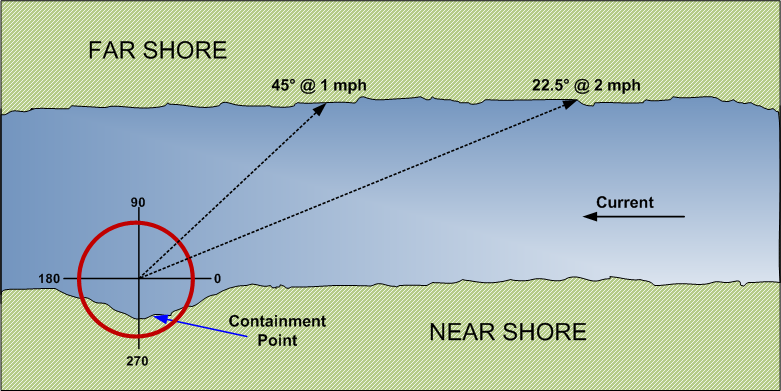 Diversion Boom Deployment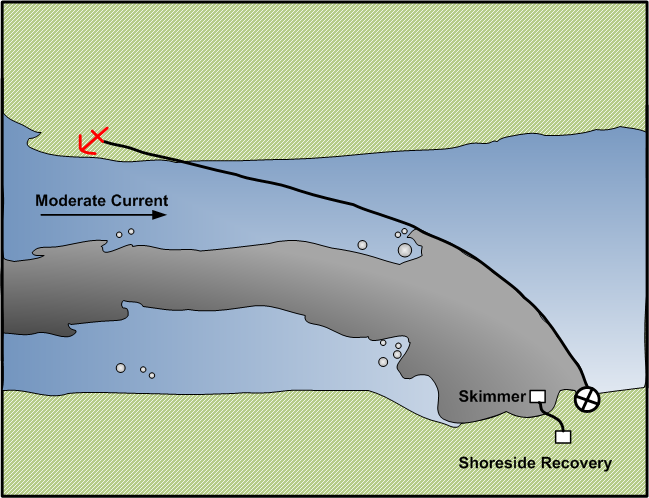 Cascade Boom Deployment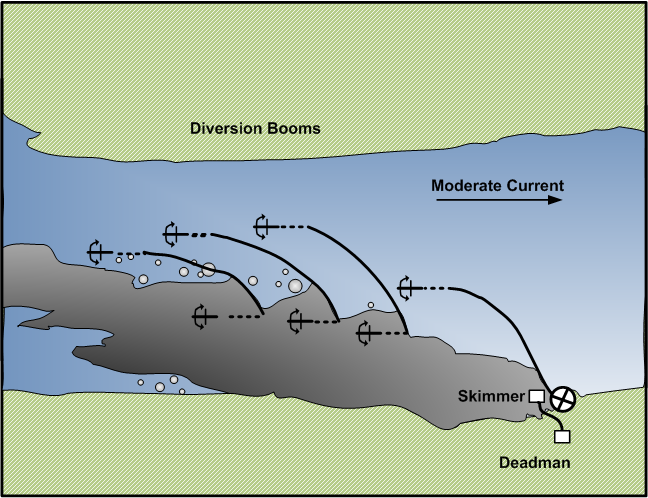 Staggered Chevron Boom Deployment (Typical)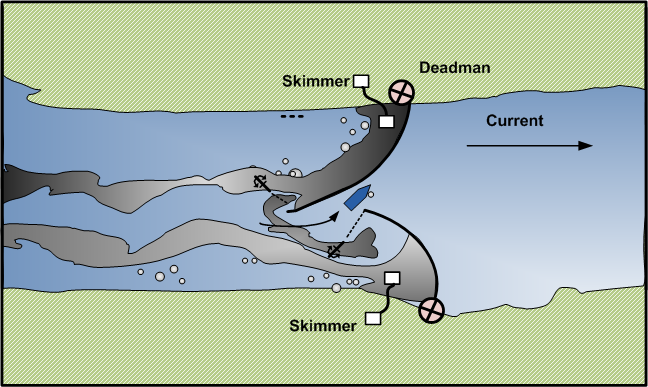 Exclusion Boom Deployment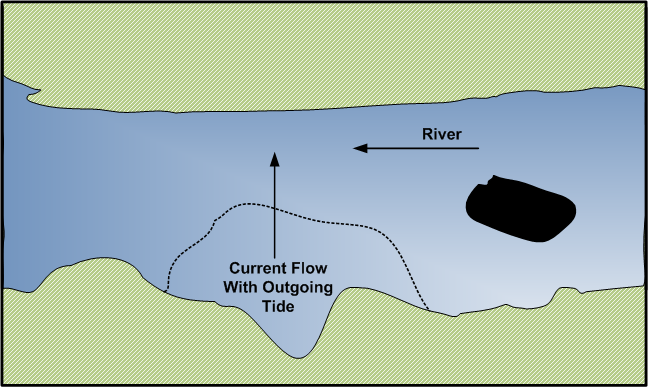 Diversion Boom to Shore Using a BoatDeflection and Diversion Boom Deployment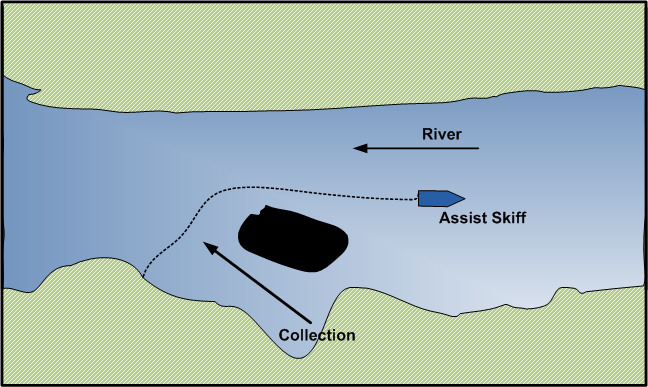 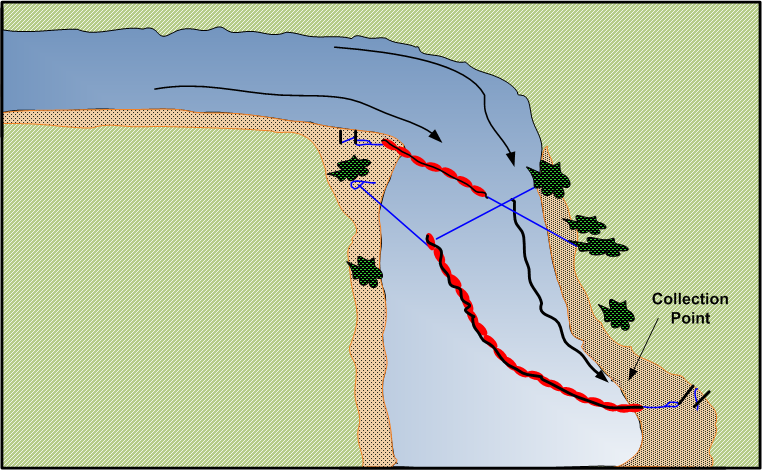 Buoy to Bank Rope Anchor Diversion Boom Deployment (High Flow)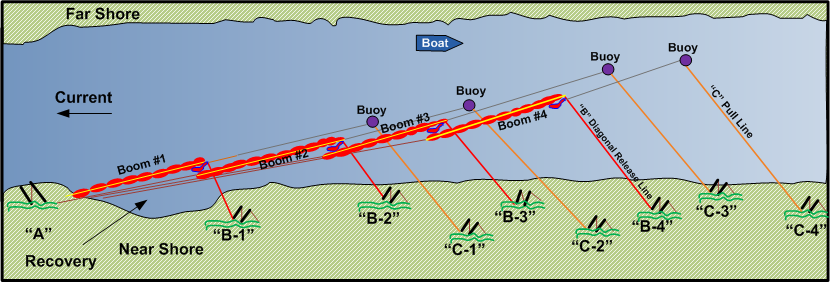 Bridge to Bank Rope Anchor Diversion Boom Deployment (High Flow)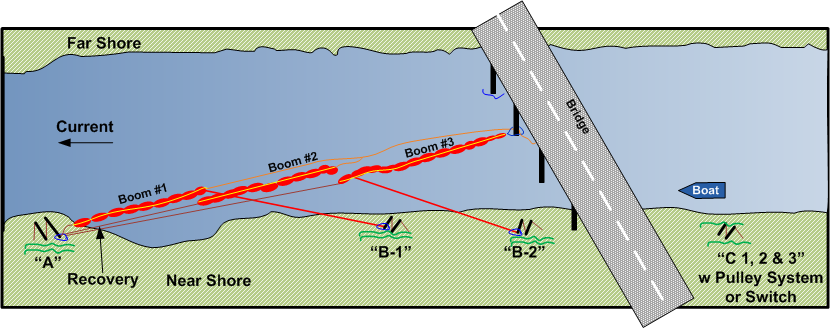 Bank to Bank Rope Anchor Diversion Boom Deployment (High Flow)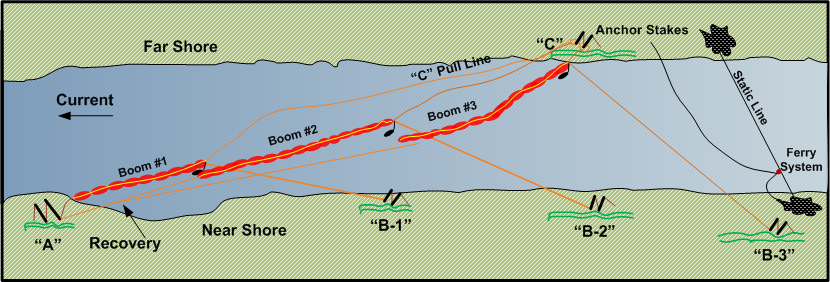 Incident ManagementOn-Scene CommandRailroad Name recognizes the authority of local emergency response officials to take command of any incident that poses a threat to the health and safety of the general public or the environment.  Our supervisory group understands that it is their role at an emergency to work with local officials to bring an incident to a safe conclusion.Designated railroad personnel and contractors working on the scene of a hazardous materials incident are covered by the U.S. Occupational Safety and Health Administration (OSHA) 29 CFR 1910.120 “Hazardous Waste Operations and Emergency Response” (HAZWOPER) regulations.  As instructed in these regulations, we have adopted the National Incident Management System (NIMS) and the Incident Command System (ICS) processes to achieve true unified command incident management of incidents involving oil and hazardous materials, security and incidents and occurrences responded to and from any public emergency response organization (i.e. law enforcement, fire, emergency medical services (EMS) or emergency management), in accordance with the National Response Framework (NRF), The National Contingency Plan (NCP) and Titles 29, 33, 40, 46 and 49 of the Code of Federal Regulations (CFR).Further, they will work with local officials in a unified ICS as recognized by the U.S. Environmental Protection Agency (EPA) and U.S. Coast Guard (USCG) and cited in the National Oil and Hazardous Substances Pollution Contingency Plan, 40 CFR Part 300.  Only fully trained and qualified individuals will be permitted to conduct hands-on technical response activities.  Specialized contractors working at the scene will be covered by these regulations and are considered “specialized” employees.The senior or designated Railroad Name representative will be in charge of all company employees, contractors or other company resources.  The Railroad Name official will coordinate with the local emergency response official in charge.  Railroad Name will make resources and information available to the local emergency response official to aid in the safe and efficient mitigation of the incident.It is understood that no company official may commit any resources to any task which would violate local, state or federal laws or statutes, or which would pose an unreasonable risk or safety hazard to any personnel working for Railroad Name.Current operating and safety rules will be strictly adhered to by all company employees during re-railing or emergency response operations.  The senior or designated Railroad Name official on scene is fully responsible for the enforcement of the rules and the conduct of all employees, including both company and contractor personnel.Guidelines for Determining Incident LevelsRailroad Name has developed an incident level response system based upon the designation of hazardous materials incidents as Level I, Level II, or Level III incidents.  Incident response levels are determined based on a variety of hazard assessment criteria, which include:Nature of commodity or hazard class;Leak severity (amount released);location of release (valve versus tank failure)accessibility of response equipment to leaking carease of containment (whether or not release can be readily stopped)Potential threat to life or safety (including public drinking water supply);Fire and/or explosion potential;Potential environmental impact to water (including pipes, drains and ditches), land and air;Container integrity (whether or not transloading is required);Tank car derailment status (upright versus on side); and, Oil discharge (locomotive spills).A guide for determining incident levels is shown at the end of this section.Level I IncidentsLevel I incidents are minor or low risk events that can be readily contained and controlled with available local resources and have no significant environmental impact.  Examples include:Small release of mildly hazardous materials from a large package (splash out or vapor release from manway or valve on top of tank car, or drip from a valve on the bottom of the tank car);Release of mildly hazardous material from a small package (up to a 55-gallon drum), or a small cylinder in a controlled area; and, No visible release, vapor or liquids release, but strong odor emitting from a placarded car.Some generalized example response actions for Level I incidents are as follows:If hazardous materials are involved in an incident, but no leakage or threat of leakage is present, actions should be directed to isolate the hazardous materials containers and keep them out of the way until proper arrangements can be made to handle them.  Contact shipper emergency response phone number on shipping document for assistance.If leakage is of a low risk hazardous material from a small package in a container, or if vapor release or splash out from loose bolts, faulty gaskets, ruptured frangible disk, etc., isolate the car to avoid contact with the material and contact the operations support center and the risk management department personnel.  Suitable arrangements will be made to have the package repaired.  Place containers and/or absorbent materials under car/container drippage areas to capture spilled material – only if it can be done safely and without risk of exposure.Level II IncidentsLevel II incidents are moderate incidents, which can only be controlled with special resources such as an approved emergency response contractor.  These include incidents involving releases from multi-point sources or tank failures; releases which cannot be readily stopped; and incidents where transloading may be required.  Examples of a Level II incident include:Failure of tank car containing sodium hydroxide (caustic soda) or sulfuric acid; Locomotive fuel tank rupture involving spill of a large volume (1,000 – 5,000 gallons) of diesel fuel.  Small release of mildly hazardous materials from a large package (splash out or vapor release from manway or valve on top of tank car, or drip from a valve on the bottom of tank car);Large release or fire from trailer-load of drums of paint or other flammable liquid;Minor release from a tank car containing a toxic inhalation hazard material (i.e. chlorine).Some generalized example response actions for Level II incidents are:Locomotive fuel tank or cargo tank ruptures with releases of large quantities of diesel fuel or similar materials need to be contained as soon as possible to prevent the spread of the material.  Absorbent pads and booms can be used on land and water and earthen dikes can be built on land to contain the oil.  Health hazards are moderate so long as exposure to the fumes and direct physical contact is kept to low levels.  Timely actions to control and contain the spill will minimize environmental damage to plants and animals.  Contractors normally will be called to clean up the spilled material and dispose of contaminated wastes.Spills of water-based corrosive materials such as sodium hydroxide or caustic soda solutions, and sulfuric acid can cause environmental damage if not contained and can be destructive to people if there is direct physical contact.  Vapors or fumes are not usually a major problem unless the materials are hot or unless a person is standing in puddles of the liquids.  Containment and neutralization are usual procedures for control.  Emergency response contractors would be called to handle large spills.The local fire departments and emergency response contractors normally handle releases of flammable liquids and fires involving flammable liquids.  The area is isolated to prevent or minimize health, property and environmental damage, and emergency response personnel are called.Minor leaks from tank cars containing inhalation hazards, such as chlorine, are handled by isolating the areas, evacuating people as necessary and calling emergency response contractors to handle the incident.  Special protection is required for people who attempt to repair the leak.  Load transfer might be required.Level III IncidentsLevel III Incidents are major incidents, which cannot be readily stopped.  Incident cannot be controlled by local forces and requires special resources to limit potential safety and environmental impacts.  Potential threats to the environment or to long-term health public health include examples such as:Puncture of tank car loaded with an inhalation hazard material (e.g. chlorine);Puncture and/or involvement of a flammable gas (e.g., vinyl chloride, butadiene or a liquefied petroleum gas) tank car in a large fire;Car load of pesticides in a navigable waterway (possibly upside down);Leaking tank car of a poison that can get into a water source/supply; and,Ruptured container of highly flammable liquid that can get into a city sewer or underground storm drain system.Some generalized example response actions for Level III incidents are as follows:Punctures of tank cars loaded with inhalation hazard materials, or tank cars loaded with compressed flammable gases, are often handled by evacuation to a safe distance and waiting until the material has diluted in air sufficiently to approach safely.  Only highly trained personnel with proper safety equipment and backup can address these incidents.Cars loaded with pesticides or poisons that get into a waterway or can get into a drinking water supply via yard drains need direct and quick action.  If the materials are relatively non-volatile liquids such as water-based or oil-based products, the potential for exposure to vapors or fumes might not be significant, whereas direct physical contact could be.  In these latter cases, take actions to contain the materials on land and prevent the spread into the water source.  As with oil spills, building containment dikes or dams and using absorbent materials would be appropriate.  If possible, the cars should be removed from waterways and load transfers made when car repairs are not possible.  Emergency response contractors must be utilized.As with releases which might contaminate waterways or water supplies, spills of flammable liquids and similar materials that might get into city sewers or underground drains need to be contained and controlled to minimize fire and explosion hazards.  Isolating containers, constructing dikes and dams and other actions to prevent the spread of the material are highly desired.  Emergency contractors with trained personnel and proper equipment must be used.Initial Notification ProceduresRailroad Name incident notification procedures differ slightly depending on where the incident is discovered and reported (yard vs. mainline).In the yard, company personnel report all incidents to the (Fill in yardmaster or trainmaster, etc.), who then contacts the local Fire and Police departments using 911 when/where available.On mainline reporting of incidents, Railroad Name personnel report all incidents to _Fill in internal contact point_____.  Reporting of the incident to local Fire and Police departments would be accomplished by Fill in responsible person or group, to 911, when/where available.Local Fire and Police departments must be notified if any one of the following criteria is met:Fire, smoke, violent ruptures, and/or explosions;Leaking tank cars placarded poison gas or flammable gas;Leaking tank cars with moderate or major leaks (Level II or III Incidents);Leaks (hazardous or non-hazardous) which enter yard drains, drainage ditches, culverts, sewers or water courses or threaten to do so;A situation exists of such a nature (i.e., a continuing danger to life and health exists at the scene of the incident) that, in the judgment of the carrier, should be reported even though it does not meet above criteria;Spills, discharges or releases that go or threaten to go beyond company property or create an emergency situation or result in an evacuation; or,Any other situation as deemed appropriate by the individual making the notification calls.ResponsibilitiesActions of Railroad Name personnel will be determined by the nature and circumstances of the hazardous material and/or environmental incident.  After being notified of a hazardous material or environmental incident, shall contact the following;For chemical release or main line incidents Fill in internal group/person responsible for emergency notifications contacts National Response CenterThe shipper of the affected railcar(s) by utilizing the 24-hour emergency response phone number designated on the shipping documents;State and/or Federal agencies, as dictated by regulatory requirements, and/or directed by the Railroad Name leadership; and/or,Other appropriate company personnel as deemed necessary.After initial notifications are completed, the Railroad Name ranking individual on site will continue to coordinate the response by providing a central point of contact, until command can be established at the affected site.Emergency Response ContractorsIn the case of most major derailments or spills, local responders do not have the equipment or expertise to handle large spill cleanup or railroad re-railing operations.  Railroad Name   recognizes its role in providing this specialized expertise and equipment to mitigate an incident, and maintains standing contracts and agreements with various suppliers of these services.While on scene, these contractors act as agents of Railroad Name, and work directly under Railroad Name’s control.  Examples of services these contractors provide are as follows:Railroad re-railing and wreck response contractors provide heavy equipment such as cranes, off track lifting equipment, heavy earth moving equipment, and the operators and ground crews to lift and re-rail damaged rail cars and locomotives;Emergency response (hazardous material/environmental) contractors provide vacuum equipment, pumping equipment, etc. and cargo tanks for the recovery of spilled product(s);Personnel are trained and equipped with all levels of personal protective equipment (PPE) for operations in close proximity to spilled products, and leak and spill control equipment to contain product from leaking containers;Containers and heavy equipment are available for recovery of solid materials;Environmental recovery contractors provide technical expertise in the on-site remediation or removal of contaminated soil or debris from the incident site;Industrial hygiene and public health contractors provide technical expertise and equipment to perform on/off-site air and water sampling; and/or, Contractors are used to develop exclusion zones and work zones, and to document public health exposure safety.Guidelines for Determining Incident Level and ResponseOne-time Movement Approval ProceduresHazardous Materials GuidanceFederal Railroad Administration, Office of Railroad Safety, Hazardous Materials Division 1200 New Jersey Avenue SE, Washington, DC 20590 ONE-TIME MOVEMENT APPROVAL PROCEDURES IntroductionSince 1996, the Federal Railroad Administration (FRA) has had the authority to issue one-time movement approvals (OTMA) for bulk packages/packaging that no longer conform to the Hazardous Materials Regulations (HMR; Title 49 Code of Federal Regulations (CFR) Parts 171- 180). In 2000, that authority was expanded to cover all bulk packages of hazardous materials (e.g., covered hopper cars, gondola cars, and portable tanks). These changes to the regulations greatly improved the process of gaining approval to move a hazardous material rail shipment that no longer conformed to the HMR. The requests for movement approvals vary from jacket damage that result in a non-weather-tight condition to those with through-shell cracks that result in the release of a hazardous material. As a practical matter, the safety risks associated with the movement of a bulk package/packaging with a small dent in its jacket are significantly different than those associated with a leaking bulk package/packaging loaded with a hazardous material, and those situations must be dealt with differently. Given the number of requests and the range of possible nonconforming conditions and respective safety risks, FRA has modified the OTMA process. The changes result from reviewing OTMA data, incorporating prior hazardous materials guidance notices, recommendations from a 2011 Peer Review, and comments submitted to Docket Number FRA-2011-0004. The FRA Hazardous Materials Division (FRA-HM) has an established procedure for evaluating and issuing an OTMA for nonconforming or leaking packages per Title 49 Code of Federal Regulations (CFR) Section 174.50, Nonconforming or leaking packages. The applicant must submit information detailing the nonconforming conditions. The collection of this information is authorized under 49 CFR § 171.6, Control numbers under the paperwork reduction act, and OMB Control Nos. 2137-0557 and 2137-0059. FRA-HM personnel evaluate the information in order to determine whether it is safe to move the bulk package/packaging, and what conditions should apply to the movement. If it can be safely accomplished, the move is authorized by the issuance of a signed FRA OTMA for an OTMA-1 category approval, or an email authorization for an OTMA-2 category approval (applicable only to bulk package shipments that are identified as being overloaded by weight). If the defective condition for a bulk packaging/package falls into an OTMA-3 category approval (referred to as a "standing approval"), then this signed FRA Hazardous Materials Guidance Notice (HMG-127) serves as the authorization for movement.FRA-HM personnel have evaluated this process over the years and understand the range of defective conditions and their respective frequencies. In addition, there is a growing awareness of the requirement for obtaining an OTMA to move nonconforming bulk packages/packaging, as evidenced by the continually increasing number of requests processed by FRA. A revised process providing greater efficiency without compromising any advances in safety is needed. The OTMA procedures were drafted with the goals of streamlining the process and allowing FRA-HM to monitor nonconformance more productively. Procedures This Hazardous Materials Guidance document contains the procedure to be followed by the regulated community to obtain approval to move a noncompliant bulk package. There are three categories of OTMA. The categories are as follows: OTMA-1 adheres to the traditional process. OTMA-2 requires notification for FRA followed by acknowledgement from FRA in the form of an email authorizing or prohibiting continued movement. OTMA-3 is a standing approval. Each category is described in detail in the following sections. Listed below are general requirements and limitations of the OTMA process. Approvals for bulk packaging that are actively leaking will generally not be issued; however, they may be moved "only so far as necessary to reduce or to eliminate an immediate threat or harm to human health or to the environment when it is determined its movement would provide greater safety than allowing the package to remain in place." 49 CFR § 174.50. By submitting a request for OTMA the applicant is certifying the package is not actively leaking and will not leak during transportation as per 49 CFR § 173.24, General requirements for packaging and packages. Approval is needed to move nonconforming U.S. Department of Transportation (DOT) specification bulk packaging, or other bulk packaging containing a regulated hazardous material, even if it is secured in or on a rail car. Approval is also needed to move any nonconforming DOT specification bulk packaging even if the DOT specification bulk packaging does not contain a regulated hazardous material as long as the bulk packaging is offered or to be offered and represented in transportation as a DOT specification package (see 49 CFR § 171.2(g)). Approvals will not generally be granted to move tank cars that are overloaded by volume and have insufficient outage in the tank for the products they contain. In these instances, shippers will need to arrange for transloading with the rail carrier in possession of the shipment.FRA cannot issue movement approvals for bulk package/packaging that are offered into transportation for interchange service and exceed the age limits prescribed in the Association of American Railroads' (AAR) Interchange Rules, Rule 90. This is not a Federal regulatory age limit, and persons with cars affected by this will need to seek resolution with the Association of American Railroads and the rail carriers involved. An approval issued by FRA is only applicable to movements of a defective bulk package/packaging by rail within the United States. Authorized movement of defective bulk package/packaging in Canada requires the issuance of a "temporary certificate" from the appropriate representatives of Transport Canada. The requestor will need to coordinate the request and obtain corresponding approval from Transport Canada for cross-border movement of nonconforming bulk packages/packaging. Movement of defective bulk packages/packaging across the border, to or from Mexico, also requires an applicant to coordinate with the appropriate Mexican agency representatives. For the purpose of this document, FRA will assume an empty bulk package contains residue unless a cleaning certificate is provided. This document addresses movement approvals of a bulk package/packaging that no longer conforms to the HMR, and provides no relief from any regulation other than as specifically related to the nonconforming condition for which the OTMA was granted. The approval to move a railcar that does not conform to the regulations in Subtitle B of 49 CFR Parts 200-299 must be obtained from FRA's Motive Power and Equipment Division. Rail carriers are not obligated to honor an approval issued by FRA, and have the right to refuse movement even if an approval is issued. A rail carrier may require alternate solutions that do not involve further movement on its rail system. FRA strongly urges that the applicant contact appropriate representatives from the rail carriers that will be involved in moving the defective packaging prior to submitting the approval request. This will ensure that the rail carriers are willing and able to conduct transportation of the packaging on their respective systems in order to get the packaging to the requestor's desired location upon issuance of an approval by FRA. The requestor is required to maintain information regarding movements, subject to this document, and must make it available upon request to FRA personnel (Paperwork shall be retained per 49 CFR § 172.201, Preparation and retention of shipping papers). Failure to comply with the provisions of this document may result in recommendations for enforcement and civil penalties. Furthermore, FRA may issue written notification to any entity found to be noncompliant with the procedure specified in this document requiring that entity to submit all future OTMA requests in accordance with the procedures specified for OTMA-1 regardless of the identified defect. This limitation will apply to the particular entity until otherwise notified by writing by FRA.FRA reserves the right to change the contents of this document as conditions require. Additionally, at any point where safety may be compromised, FRA reserves the right not to issue an approval. OTMA-1 (Traditional)An OTMA-1 follows the traditional approval process and applies to any non-conforming package/packaging that does not meet the criteria for movement as OTMA-2 or OTMA-3 in this document. All requirements related to the continued movement of the nonconforming rail car or other bulk packaging will be detailed in the signed OTMA, which will be sent to the applicant via fax or email. Submit the following information with the one-time movement request for the specified noncomplying conditions. This information will permit an evaluation of the defective condition and determination of whether the bulk package/packaging can be moved safely. When photographs are requested, appropriate views should include both an overview of the car, defect, and fittings as well as clear, close up views of the fitting or defect. Also helpful are photographs of the car stenciling, including specification and qualification information. Failure to provide the information below will result in delay in evaluation or denial of your request. Breaches in tank shell and cracks in the underframe: Dimensions, locations, and orientations of cracks. Photos or diagrams that provide perspective of location. Photos of the breaches and cracks. Data (facility, date, and inspection records related to the area with a defect) regarding most recent qualification. Defective valves and fittings (service equipment) that do not qualify for OTMA-3: Photos of fittings arrangement. Orientation of fittings arrangement indicating the "A" or "B" ends of the car. Make/model of defective fittings. Data (facility and date) regarding installation or most recent qualification. Location of defect (i.e., at gasket, ball, stem, etc.). This list identifies the types of information FRA typically requires for processing most OTMA requests. However, some nonconforming conditions may require other types of information not identified in this section. Also, providing accurate and complete information on what actions or measures have been taken, if any, to mitigate the defective condition prior to movement of the bulk packaging will assist the FRA Headquarters Hazardous Materials (HQ HM) Specialist in his or her evaluation of the approval request. OTMA-2 (Written Notification)An OTMA-2 applies to railcars found to be overloaded by weight. An applicant must submit written notification to FRA containing information related to the nonconforming condition and shipping papers for the bulk package/packaging. In addition, FRA is requesting the following information be submitted to facilitate processing: Scale tickets. Loading temperature and specific gravity of commodity at the loading temperature in accordance with 49 CFR 173.24b(a), Additional general requirements for non-bulk packaging and packages. Specific gravity of commodity at appropriate reference temperature. Capacity (in gallons) and tare weight of bulk package/packaging. Innage/outage table for the tank car. Any additional information that can be used to demonstrate that the tank car is not overloaded by volume. After the information is received, evaluated, and approved, the grantee will receive notice, via fax or email, that the review was completed and movement is authorized under this OTMA category. The grantee will be required to ensure that the words, "Moving per 174.50: OTMA-2," are placed on all shipping documentation that is transmitted to each rail carrier involved in the movement of the nonconforming shipment in a location that clearly associates the notation with the basic shipping description. Additionally, a grantee of an OTMA-2 must comply with the General Requirements section of this document unless otherwise exempted through written acknowledgement from FRA. An OTMA-2 will be applicable for bulk package/packaging, or other railcars (e.g., covered hopper cars containing a regulated hazardous material), that are found to be overloaded by greater than 1 percent of the allowable total gross rail load (GRL), rounded up to the next 100 pounds on a weight-in-motion scale; or for any bulk package/packaging that is overloaded by greater than 1,000 pounds of the allowable total GRL on a static scale. The grantee will have 60 days from the date of FRA's written OTMA-2 approval to move the bulk package to the destination specified in the approval request. OTMA-3 (Standing Approval)An OTMA-3 applies to bulk packages/packaging that meet the specific criteria (listed below) for movement as an OTMA-3 may be moved under an OTMA-3 standing approval. A bulk package/packaging involved in a non-accident release may not be moved under an OTMA-3 unless authorized by an FRA HQ HM Specialist. Persons in possession of a nonconforming bulk package/packaging containing PIH (loaded or residue) may not use the provisions of OTMA-3 unless approved to do so by an FRA HQ HM specialist. A standing approval allows for the movement of the car without response from FRA provided that an accurate and complete OTMA-3 notification (described below) is submitted, in which the defect is one specifically described in listed Defect # Descriptions below and complies with the applicable OTMA-3 and general requirements in this notice. An OTMA-3 is an approval that will be used for a specific list of nonconforming conditions. Persons in possession of a nonconforming bulk package/packaging will be permitted to use the standing approval provisions of OTMA-3. Prior to offering a nonconforming bulk package/packaging under this category for transportation, an email must be submitted to: HMASSIST@dot.gov to notify FRA of the movement. At a minimum, the subject line of the email must include the notation "OTMA-3/Car Mark and Number/Name of Applicant." The body of the email must contain the following information: Moving per 49 CFR 174.50 (OTMA-3): Car Number(s): DOT Specification/ Package Stenciled Specification: Loaded or Residue or Cleaned and Purged: Commodity Name and UN/NA number: Grantee: Contact Name: Contact Telephone/Email: (of all personnel knowledgeable about issue): Defect Number and Description of the Problem: Present location (Facility/Railroad Name, City, State): Destination (Facility Name, City, State): Routing: Bulk package/packaging must be stenciled, decaled or tagged with the following message: "Home shop for repairs, do not load"; "Moving for dismantling, do not load"; or other words to convey a similar meaning, as appropriate. For all shipping papers transmitted or provided to each rail carrier involved in the movement of the nonconforming shipment, each person implementing this category will be required to include a description of nonconformance and the words, "Moving per 174.50: OTMA-3," along with the identity of the destination facility. Each applicant must also keep a copy of the shipping paper and a description of the nonconformance on file per the requirements of 49 CFR § 172.201. For movements that do not require shipping papers per the HMR, this information is required on shipping documentation transmitted or provided to each rail carrier involved in the movement of the nonconforming bulk package/packaging (e.g., a waybill for the defective package/packaging). Movement under this standing approval is authorized only for the purpose of moving a bulk package/packaging for cleaning, repair, or dismantling; or continued movement for unloading followed by cleaning, repair, or dismantling, and the car is represented as meeting its DOT specification. A grantee of an OTMA-3 must also satisfy the General Requirements section of this document. Applicability for movement under an OTMA-3: Loaded bulk packages (regulated material only) Clean bulk packaging (cleaning certificate required) Residue bulk packages (regulated material only) Bulk package containing (loaded or residue) a nonregulated material The nonconforming, circumstances, and/or conditions covered by this category, along with the applicability, are as follows: OTMA-3 Defect Numbers and Descriptions Service Equipment-Top Fittings Service Equipment-Bottom Fittings Interior Coating/Lining Heater Coils Jacket/Insulation Derailment Damage Marking/Stenciling OTMA Flowchart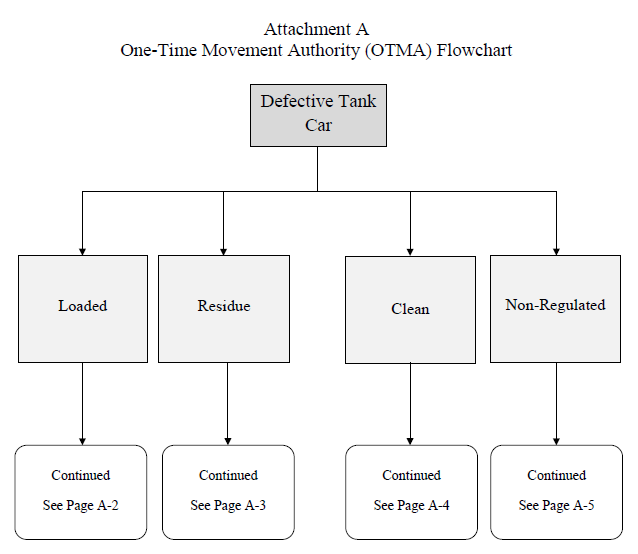 Loaded A-2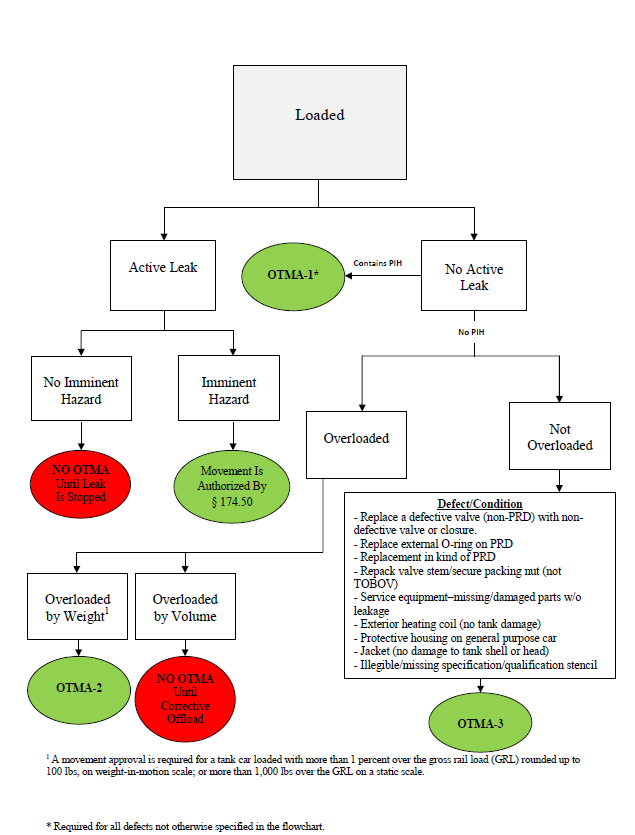 Residue A-3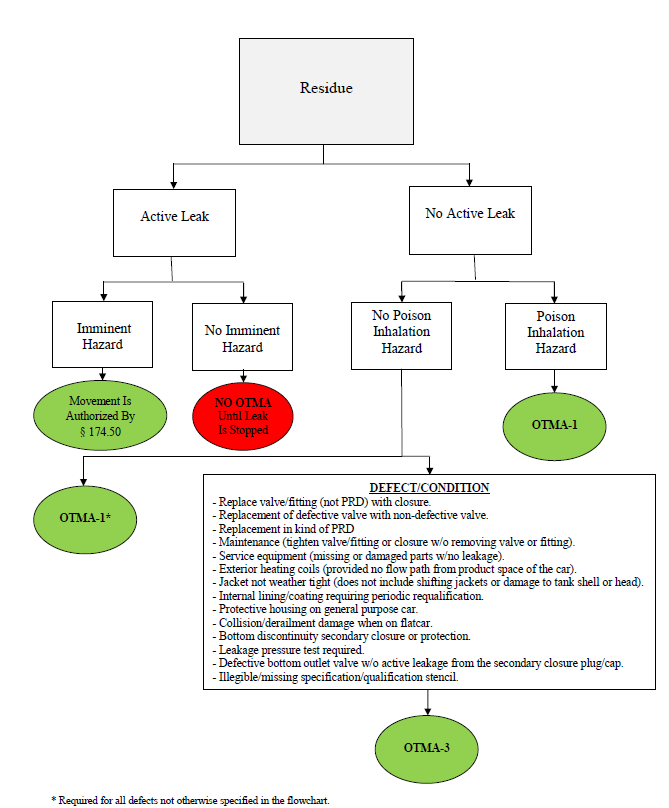 Clean A-4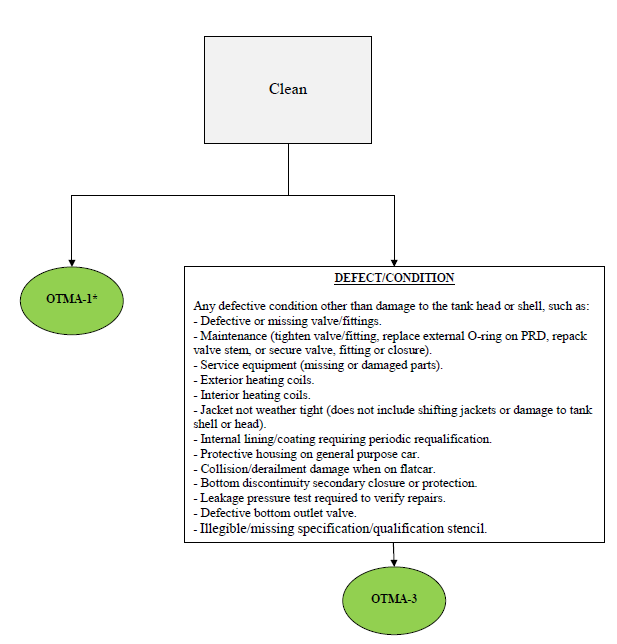 Nonregulated A-5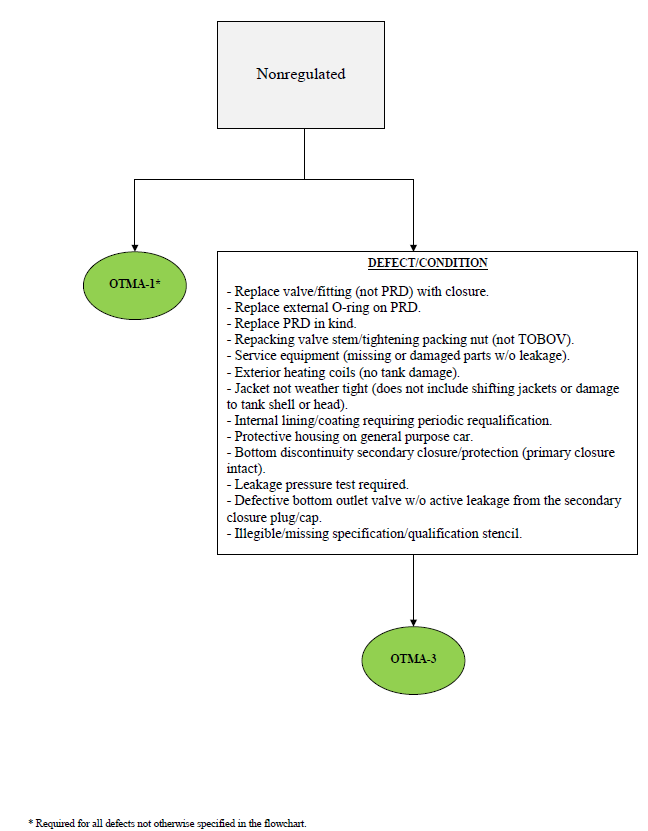 OSRO Registrations and ClassificationsThe U.S. Coast Guard (USCG) manages the Oil Spill Removal Organization (OSRO) program, which was founded through an amendment by the Oil Pollution Act of 1990 to the Federal Water Pollution Control Act. This program provides a reliable method to ensure organizations listed in the program have all necessary personnel, training and resources available to respond to and mitigate certain levels of oil discharged in an accident or spill. The levels of classification are determined by the base amount of resources available, and the amount of time it takes to get all necessary resources on-scene to satisfy worst case discharge (WCD) requirements.  The current level of classification of an individual OSRO contractor can be found on the USCG website at: https://cgrri.uscg.mil/UserReports/WebClassificationReport.aspxOSRO Listed Organizations (9-2018)State and Local Notification Requirements (List Agencies and notification contacts for your operations areas along with release quantities for oil reporting, See Regulatory Reporting Section and your local reporting requirements.)State and Local Notification Requirements (List Agencies and notification contacts for your operations areas along with release quantities for oil reporting, See Regulatory Reporting Section and your local reporting requirements.)State and Local Notification Requirements (List Agencies and notification contacts for your operations areas along with release quantities for oil reporting, See Regulatory Reporting Section and your local reporting requirements.)AgencyContact InformationRequirementInsert name of all requiring Agencies (State Env., LEPC, County, City, Tribal, etc.) for your operating area.Insert Contact #s/ namesInsert issues requiring reporting e.g. all releases, specific quantities, conditions, etc.)Shipper Notification Requirements Shipper Notification Requirements Shipper Notification Requirements OrganizationContact InformationRequirementCHEMTREC 800-424-9300 (24 hours)Notification required unless alternate 24-hour response number provided by shipperAdd other company-specific notification contact information that does not utilize CHEMTRECFederal Notification Requirements Federal Notification Requirements Federal Notification Requirements AgencyContact InformationRequirementNational Response Center 800-424-8802 (24 hours)Release of petroleum products into waterway or hazardous materials exceeding the reportable quantity (RQ) US Fish & Wildlife Service via Department of Interior – (SPECIFIC REGION)Regional Office Contact Number Any release of pollutants or contaminants that could impact habitatsUS Environmental Protection Agency (SPECIFIC REGION)Regional Office Contact NumberContact number to provide progress reports after initial NRC notificationNotifications for Any Petroleum Release to Surface Water Notifications for Any Petroleum Release to Surface Water Notifications for Any Petroleum Release to Surface Water AgencyContact InformationRequirementNational Response Center 800-424-8802 (24 hours)Release of petroleum products US Fish & Wildlife Service via Department of Interior - (SPECIFIC REGION)Regional office contact number Any release of pollutants or contaminants that could impact habitatsUS Army Corps of Engineers,(List District Office)Regional office contactsReleases to surface water and/or requiring disturbing wetlandsList State AgencyAgency contact informationAny environmental release of pollutants or contaminants Other Shared Rail Notifications and Contacts (List connecting railroads or groups for notification)Other Shared Rail Notifications and Contacts (List connecting railroads or groups for notification)Other Shared Rail Notifications and Contacts (List connecting railroads or groups for notification)CompanyContact InformationRequirementUnion Pacific888-877-7267 or 800-892-1283CSX Transportation800-232-1044AMTRAK800-331-0008BNSF800-832-5452Canadian Nation800-465-9239Canadian Pacific800-716-9132Conrail800-272-0911 Kansas City Southern877-527-9464Norfolk Southern800-453-2530List OthersRailroad Name Notifications and ContactsRailroad Name Notifications and ContactsRailroad Name Notifications and ContactsRailroad Name Notifications and ContactsRailroad Name Notifications and ContactsNameContact InformationOffice No.Mobile No.Notice Required(List internal railroad contacts critical to your response by title and name)Emergency Response Contractors and Consultants(List consultants and contractors to support railroad response, and their duties)Emergency Response Contractors and Consultants(List consultants and contractors to support railroad response, and their duties)Emergency Response Contractors and Consultants(List consultants and contractors to support railroad response, and their duties)Emergency Response Contractors and Consultants(List consultants and contractors to support railroad response, and their duties)Emergency Response Contractors and Consultants(List consultants and contractors to support railroad response, and their duties)Emergency Response Contractors and Consultants(List consultants and contractors to support railroad response, and their duties)Contractor NameContact InformationOSRO NumberHazMat ResponsePetroleum RemediationDutiesOther Support PersonnelOther Support PersonnelOther Support PersonnelOther Support PersonnelOther Support PersonnelNameTitleOffice No.Mobile No.Home No.Date:	Date:	Train Symbol:Train Symbol:Train Symbol:Train Symbol:Train Symbol:Train Symbol:Train Symbol:Train Symbol:Train Symbol:Time:Time:Location:Location:Location:Location:Location:Location:Location:Track/MP or Yard Name:Track/MP or Yard Name:Track/MP or Yard Name:Track/MP or Yard Name:Track/MP or Yard Name:Track/MP or Yard Name:Track/MP or Yard Name:Track/MP or Yard Name:Track/MP or Yard Name:Track/MP or Yard Name:Weather:Weather:Weather:Weather:Weather:Weather:Weather:MunicipalityMunicipalityCounty:County:County:County:County:County:County:Type of Accident:Type of Accident:Type of Accident:Type of Accident:Type of Accident:DerailmentDerailmentDerailmentDerailmentDerailmentDerailmentDerailmentDerailmentDerailmentCrossingCrossingCrossingCrossingCrossingTrespasserTrespasserTrespasserTrespasserTrespasserTrespasserTrespasserAt Grade CrossingAt Grade CrossingAt Grade CrossingAt Grade CrossingAt Grade CrossingAt Grade CrossingAt Grade CrossingAt Grade CrossingStreet:Street:Street:Street:Street:Street:Street:Street:Street:FatalitiesFatalitiesFatalitiesFatalitiesFatalitiesFatalitiesFatalitiesFatalitiesFatalitiesFatalitiesFatalitiesFatalitiesFatalitiesFatalitiesFatalitiesFatalitiesFatalitiesInjuriesInjuriesInjuriesInjuriesInjuriesInjuriesInjuriesInjuriesInjuriesInjuriesInjuriesInjuriesInjuriesInjuriesInjuriesInjuriesInjuriesTotal Number of fatalitiesTotal Number of fatalitiesTotal Number of fatalitiesTotal Number of fatalitiesTotal Number of fatalitiesTotal Number of fatalitiesTotal Number of fatalitiesTotal Number of fatalitiesTotal Number of fatalitiesTotal Number of fatalitiesTotal Number of fatalitiesTotal Number of fatalitiesTotal number of injuredTotal number of injuredTotal number of injuredTotal number of injuredTotal number of injuredTotal number of injuredTotal number of injuredTotal number of injuredTotal number of injuredTotal number of injuredTotal number of injuredTotal number of injuredTotal number of injuredTotal number of injuredTotal number of injuredNumber in vehiclesNumber in vehiclesNumber in vehiclesNumber in vehiclesNumber in vehiclesNumber in vehiclesNumber in vehiclesNumber in vehiclesNumber in vehiclesNumber in vehiclesNumber in vehiclesNumber in vehiclesNumber in vehiclesNumber in vehiclesNumber in vehiclesNumber in vehiclesNumber in vehiclesNumber in vehiclesNumber in vehiclesNumber in vehiclesNumber in vehiclesNumber in vehiclesNumber in vehiclesNumber in vehiclesNumber in vehiclesNumber in vehiclesNumber pedestrian fatalitiesNumber pedestrian fatalitiesNumber pedestrian fatalitiesNumber pedestrian fatalitiesNumber pedestrian fatalitiesNumber pedestrian fatalitiesNumber pedestrian fatalitiesNumber pedestrian fatalitiesNumber pedestrian fatalitiesNumber pedestrian fatalitiesNumber pedestrian fatalitiesNumber pedestrians injuredNumber pedestrians injuredNumber pedestrians injuredNumber pedestrians injuredNumber pedestrians injuredNumber pedestrians injuredNumber pedestrians injuredNumber pedestrians injuredNumber pedestrians injuredNumber pedestrians injuredNumber pedestrians injuredNumber pedestrians injuredNumber pedestrians injuredNumber pedestrians injuredNumber pedestrians injuredNumber employee fatalitiesNumber employee fatalitiesNumber employee fatalitiesNumber employee fatalitiesNumber employee fatalitiesNumber employee fatalitiesNumber employee fatalitiesNumber employee fatalitiesNumber employee fatalitiesNumber employee fatalitiesNumber employee fatalitiesNumber employee fatalitiesNumber employee injuriesNumber employee injuriesNumber employee injuriesNumber employee injuriesNumber employee injuriesNumber employee injuriesNumber employee injuriesNumber employee injuriesNumber employee injuriesNumber employee injuriesNumber employee injuriesNumber employee injuriesNumber employee injuriesNumber employee injuriesNumber employee injuriesProperty Damage:Property Damage:Property Damage:Property Damage:Property Damage:Passenger train involved:Passenger train involved:Passenger train involved:Passenger train involved:Passenger train involved:Passenger train involved:Passenger train involved:Passenger train involved:Passenger train involved:Passenger train involved:Passenger train involved:Passenger train involved:Passenger train involved:Passenger train involved:YesYesYesYesYesYesYesNoNoNoNoNoNoNoNoNoNoNoNoNoNoEngineer:Conductor:Conductor:Conductor:Conductor:Conductor:Conductor:Conductor:Conductor:Brakeman:Other:Other:Other:Other:Other:Other:Other:Other:Consist:LocomotivesLocomotivesLocomotivesLocomotivesLocomotivesLocomotivesLocomotivesLocomotivesLoadsLoadsLoadsLoadsLoadsLoadsEmptiesEmptiesEmptiesEmptiesEmptiesEmptiesTonsTonsTonsInjuries:YesYesYesYesNoNoNoNoNoMain Line Blocked?Main Line Blocked?Main Line Blocked?Main Line Blocked?Main Line Blocked?Main Line Blocked?Main Line Blocked?Main Line Blocked?Main Line Blocked?Main Line Blocked?Main Line Blocked?YesYesYesNoHazMat Involved?HazMat Involved?HazMat Involved?HazMat Involved?YesYesYesYesNoNoNoNoNoNoIf so, leaking?If so, leaking?If so, leaking?If so, leaking?If so, leaking?If so, leaking?If so, leaking?If so, leaking?If so, leaking?If so, leaking?If so, leaking?YesYesYesNoLocal Fire Dept?Local Fire Dept?Local Fire Dept?Local Fire Dept?YesYesYesYesNoNoNoNoNoNoLocal Police Dept?Local Police Dept?Local Police Dept?Local Police Dept?Local Police Dept?Local Police Dept?Local Police Dept?Local Police Dept?Local Police Dept?Local Police Dept?Local Police Dept?YesYesYesNoAmbulance?Ambulance?Ambulance?Ambulance?YesYesYesYesNoNoNoNoNoNoRailroad Police?Railroad Police?Railroad Police?Railroad Police?Railroad Police?Railroad Police?Railroad Police?Railroad Police?Railroad Police?Railroad Police?Railroad Police?YesYesYesNoEvacuation?Evacuation?Evacuation?Evacuation?YesYesYesYesNoNoNoNoNoNoEstimated AreaEstimated AreaEstimated AreaEstimated AreaEstimated AreaEstimated AreaEstimated AreaEstimated AreaEstimated AreaEstimated AreaEstimated AreaRecord the following additional items with reporting to NRC and EPA/ State, etc.Source and cause of the release or spill (to extent known) ______________________________________________Types of material(s) released or spilled ____________________________________________________________Quantity of materials released or spilled, if known (update after assessment) _______________________________Medium (e.g. land, water) affected by release or spill (add name of water body if known) ____________________Danger or threat posed by the release or spill and any other information that may help emergency personnel respond to the incident _________________________________________________________________________Precautions taken _____________________________________________________________________________Notifications (Internal) (List key internal names, 24 hr. phone and when contacted)Record the following additional items with reporting to NRC and EPA/ State, etc.Source and cause of the release or spill (to extent known) ______________________________________________Types of material(s) released or spilled ____________________________________________________________Quantity of materials released or spilled, if known (update after assessment) _______________________________Medium (e.g. land, water) affected by release or spill (add name of water body if known) ____________________Danger or threat posed by the release or spill and any other information that may help emergency personnel respond to the incident _________________________________________________________________________Precautions taken _____________________________________________________________________________Notifications (Internal) (List key internal names, 24 hr. phone and when contacted)Record the following additional items with reporting to NRC and EPA/ State, etc.Source and cause of the release or spill (to extent known) ______________________________________________Types of material(s) released or spilled ____________________________________________________________Quantity of materials released or spilled, if known (update after assessment) _______________________________Medium (e.g. land, water) affected by release or spill (add name of water body if known) ____________________Danger or threat posed by the release or spill and any other information that may help emergency personnel respond to the incident _________________________________________________________________________Precautions taken _____________________________________________________________________________Notifications (Internal) (List key internal names, 24 hr. phone and when contacted)Record the following additional items with reporting to NRC and EPA/ State, etc.Source and cause of the release or spill (to extent known) ______________________________________________Types of material(s) released or spilled ____________________________________________________________Quantity of materials released or spilled, if known (update after assessment) _______________________________Medium (e.g. land, water) affected by release or spill (add name of water body if known) ____________________Danger or threat posed by the release or spill and any other information that may help emergency personnel respond to the incident _________________________________________________________________________Precautions taken _____________________________________________________________________________Notifications (Internal) (List key internal names, 24 hr. phone and when contacted)Record the following additional items with reporting to NRC and EPA/ State, etc.Source and cause of the release or spill (to extent known) ______________________________________________Types of material(s) released or spilled ____________________________________________________________Quantity of materials released or spilled, if known (update after assessment) _______________________________Medium (e.g. land, water) affected by release or spill (add name of water body if known) ____________________Danger or threat posed by the release or spill and any other information that may help emergency personnel respond to the incident _________________________________________________________________________Precautions taken _____________________________________________________________________________Notifications (Internal) (List key internal names, 24 hr. phone and when contacted)Record the following additional items with reporting to NRC and EPA/ State, etc.Source and cause of the release or spill (to extent known) ______________________________________________Types of material(s) released or spilled ____________________________________________________________Quantity of materials released or spilled, if known (update after assessment) _______________________________Medium (e.g. land, water) affected by release or spill (add name of water body if known) ____________________Danger or threat posed by the release or spill and any other information that may help emergency personnel respond to the incident _________________________________________________________________________Precautions taken _____________________________________________________________________________Notifications (Internal) (List key internal names, 24 hr. phone and when contacted)Record the following additional items with reporting to NRC and EPA/ State, etc.Source and cause of the release or spill (to extent known) ______________________________________________Types of material(s) released or spilled ____________________________________________________________Quantity of materials released or spilled, if known (update after assessment) _______________________________Medium (e.g. land, water) affected by release or spill (add name of water body if known) ____________________Danger or threat posed by the release or spill and any other information that may help emergency personnel respond to the incident _________________________________________________________________________Precautions taken _____________________________________________________________________________Notifications (Internal) (List key internal names, 24 hr. phone and when contacted)Record the following additional items with reporting to NRC and EPA/ State, etc.Source and cause of the release or spill (to extent known) ______________________________________________Types of material(s) released or spilled ____________________________________________________________Quantity of materials released or spilled, if known (update after assessment) _______________________________Medium (e.g. land, water) affected by release or spill (add name of water body if known) ____________________Danger or threat posed by the release or spill and any other information that may help emergency personnel respond to the incident _________________________________________________________________________Precautions taken _____________________________________________________________________________Notifications (Internal) (List key internal names, 24 hr. phone and when contacted)Record the following additional items with reporting to NRC and EPA/ State, etc.Source and cause of the release or spill (to extent known) ______________________________________________Types of material(s) released or spilled ____________________________________________________________Quantity of materials released or spilled, if known (update after assessment) _______________________________Medium (e.g. land, water) affected by release or spill (add name of water body if known) ____________________Danger or threat posed by the release or spill and any other information that may help emergency personnel respond to the incident _________________________________________________________________________Precautions taken _____________________________________________________________________________Notifications (Internal) (List key internal names, 24 hr. phone and when contacted)Record the following additional items with reporting to NRC and EPA/ State, etc.Source and cause of the release or spill (to extent known) ______________________________________________Types of material(s) released or spilled ____________________________________________________________Quantity of materials released or spilled, if known (update after assessment) _______________________________Medium (e.g. land, water) affected by release or spill (add name of water body if known) ____________________Danger or threat posed by the release or spill and any other information that may help emergency personnel respond to the incident _________________________________________________________________________Precautions taken _____________________________________________________________________________Notifications (Internal) (List key internal names, 24 hr. phone and when contacted)Record the following additional items with reporting to NRC and EPA/ State, etc.Source and cause of the release or spill (to extent known) ______________________________________________Types of material(s) released or spilled ____________________________________________________________Quantity of materials released or spilled, if known (update after assessment) _______________________________Medium (e.g. land, water) affected by release or spill (add name of water body if known) ____________________Danger or threat posed by the release or spill and any other information that may help emergency personnel respond to the incident _________________________________________________________________________Precautions taken _____________________________________________________________________________Notifications (Internal) (List key internal names, 24 hr. phone and when contacted)Record the following additional items with reporting to NRC and EPA/ State, etc.Source and cause of the release or spill (to extent known) ______________________________________________Types of material(s) released or spilled ____________________________________________________________Quantity of materials released or spilled, if known (update after assessment) _______________________________Medium (e.g. land, water) affected by release or spill (add name of water body if known) ____________________Danger or threat posed by the release or spill and any other information that may help emergency personnel respond to the incident _________________________________________________________________________Precautions taken _____________________________________________________________________________Notifications (Internal) (List key internal names, 24 hr. phone and when contacted)Record the following additional items with reporting to NRC and EPA/ State, etc.Source and cause of the release or spill (to extent known) ______________________________________________Types of material(s) released or spilled ____________________________________________________________Quantity of materials released or spilled, if known (update after assessment) _______________________________Medium (e.g. land, water) affected by release or spill (add name of water body if known) ____________________Danger or threat posed by the release or spill and any other information that may help emergency personnel respond to the incident _________________________________________________________________________Precautions taken _____________________________________________________________________________Notifications (Internal) (List key internal names, 24 hr. phone and when contacted)Record the following additional items with reporting to NRC and EPA/ State, etc.Source and cause of the release or spill (to extent known) ______________________________________________Types of material(s) released or spilled ____________________________________________________________Quantity of materials released or spilled, if known (update after assessment) _______________________________Medium (e.g. land, water) affected by release or spill (add name of water body if known) ____________________Danger or threat posed by the release or spill and any other information that may help emergency personnel respond to the incident _________________________________________________________________________Precautions taken _____________________________________________________________________________Notifications (Internal) (List key internal names, 24 hr. phone and when contacted)Record the following additional items with reporting to NRC and EPA/ State, etc.Source and cause of the release or spill (to extent known) ______________________________________________Types of material(s) released or spilled ____________________________________________________________Quantity of materials released or spilled, if known (update after assessment) _______________________________Medium (e.g. land, water) affected by release or spill (add name of water body if known) ____________________Danger or threat posed by the release or spill and any other information that may help emergency personnel respond to the incident _________________________________________________________________________Precautions taken _____________________________________________________________________________Notifications (Internal) (List key internal names, 24 hr. phone and when contacted)Record the following additional items with reporting to NRC and EPA/ State, etc.Source and cause of the release or spill (to extent known) ______________________________________________Types of material(s) released or spilled ____________________________________________________________Quantity of materials released or spilled, if known (update after assessment) _______________________________Medium (e.g. land, water) affected by release or spill (add name of water body if known) ____________________Danger or threat posed by the release or spill and any other information that may help emergency personnel respond to the incident _________________________________________________________________________Precautions taken _____________________________________________________________________________Notifications (Internal) (List key internal names, 24 hr. phone and when contacted)Record the following additional items with reporting to NRC and EPA/ State, etc.Source and cause of the release or spill (to extent known) ______________________________________________Types of material(s) released or spilled ____________________________________________________________Quantity of materials released or spilled, if known (update after assessment) _______________________________Medium (e.g. land, water) affected by release or spill (add name of water body if known) ____________________Danger or threat posed by the release or spill and any other information that may help emergency personnel respond to the incident _________________________________________________________________________Precautions taken _____________________________________________________________________________Notifications (Internal) (List key internal names, 24 hr. phone and when contacted)Record the following additional items with reporting to NRC and EPA/ State, etc.Source and cause of the release or spill (to extent known) ______________________________________________Types of material(s) released or spilled ____________________________________________________________Quantity of materials released or spilled, if known (update after assessment) _______________________________Medium (e.g. land, water) affected by release or spill (add name of water body if known) ____________________Danger or threat posed by the release or spill and any other information that may help emergency personnel respond to the incident _________________________________________________________________________Precautions taken _____________________________________________________________________________Notifications (Internal) (List key internal names, 24 hr. phone and when contacted)Record the following additional items with reporting to NRC and EPA/ State, etc.Source and cause of the release or spill (to extent known) ______________________________________________Types of material(s) released or spilled ____________________________________________________________Quantity of materials released or spilled, if known (update after assessment) _______________________________Medium (e.g. land, water) affected by release or spill (add name of water body if known) ____________________Danger or threat posed by the release or spill and any other information that may help emergency personnel respond to the incident _________________________________________________________________________Precautions taken _____________________________________________________________________________Notifications (Internal) (List key internal names, 24 hr. phone and when contacted)Record the following additional items with reporting to NRC and EPA/ State, etc.Source and cause of the release or spill (to extent known) ______________________________________________Types of material(s) released or spilled ____________________________________________________________Quantity of materials released or spilled, if known (update after assessment) _______________________________Medium (e.g. land, water) affected by release or spill (add name of water body if known) ____________________Danger or threat posed by the release or spill and any other information that may help emergency personnel respond to the incident _________________________________________________________________________Precautions taken _____________________________________________________________________________Notifications (Internal) (List key internal names, 24 hr. phone and when contacted)Record the following additional items with reporting to NRC and EPA/ State, etc.Source and cause of the release or spill (to extent known) ______________________________________________Types of material(s) released or spilled ____________________________________________________________Quantity of materials released or spilled, if known (update after assessment) _______________________________Medium (e.g. land, water) affected by release or spill (add name of water body if known) ____________________Danger or threat posed by the release or spill and any other information that may help emergency personnel respond to the incident _________________________________________________________________________Precautions taken _____________________________________________________________________________Notifications (Internal) (List key internal names, 24 hr. phone and when contacted)Record the following additional items with reporting to NRC and EPA/ State, etc.Source and cause of the release or spill (to extent known) ______________________________________________Types of material(s) released or spilled ____________________________________________________________Quantity of materials released or spilled, if known (update after assessment) _______________________________Medium (e.g. land, water) affected by release or spill (add name of water body if known) ____________________Danger or threat posed by the release or spill and any other information that may help emergency personnel respond to the incident _________________________________________________________________________Precautions taken _____________________________________________________________________________Notifications (Internal) (List key internal names, 24 hr. phone and when contacted)Record the following additional items with reporting to NRC and EPA/ State, etc.Source and cause of the release or spill (to extent known) ______________________________________________Types of material(s) released or spilled ____________________________________________________________Quantity of materials released or spilled, if known (update after assessment) _______________________________Medium (e.g. land, water) affected by release or spill (add name of water body if known) ____________________Danger or threat posed by the release or spill and any other information that may help emergency personnel respond to the incident _________________________________________________________________________Precautions taken _____________________________________________________________________________Notifications (Internal) (List key internal names, 24 hr. phone and when contacted)Record the following additional items with reporting to NRC and EPA/ State, etc.Source and cause of the release or spill (to extent known) ______________________________________________Types of material(s) released or spilled ____________________________________________________________Quantity of materials released or spilled, if known (update after assessment) _______________________________Medium (e.g. land, water) affected by release or spill (add name of water body if known) ____________________Danger or threat posed by the release or spill and any other information that may help emergency personnel respond to the incident _________________________________________________________________________Precautions taken _____________________________________________________________________________Notifications (Internal) (List key internal names, 24 hr. phone and when contacted)Record the following additional items with reporting to NRC and EPA/ State, etc.Source and cause of the release or spill (to extent known) ______________________________________________Types of material(s) released or spilled ____________________________________________________________Quantity of materials released or spilled, if known (update after assessment) _______________________________Medium (e.g. land, water) affected by release or spill (add name of water body if known) ____________________Danger or threat posed by the release or spill and any other information that may help emergency personnel respond to the incident _________________________________________________________________________Precautions taken _____________________________________________________________________________Notifications (Internal) (List key internal names, 24 hr. phone and when contacted)Record the following additional items with reporting to NRC and EPA/ State, etc.Source and cause of the release or spill (to extent known) ______________________________________________Types of material(s) released or spilled ____________________________________________________________Quantity of materials released or spilled, if known (update after assessment) _______________________________Medium (e.g. land, water) affected by release or spill (add name of water body if known) ____________________Danger or threat posed by the release or spill and any other information that may help emergency personnel respond to the incident _________________________________________________________________________Precautions taken _____________________________________________________________________________Notifications (Internal) (List key internal names, 24 hr. phone and when contacted)Record the following additional items with reporting to NRC and EPA/ State, etc.Source and cause of the release or spill (to extent known) ______________________________________________Types of material(s) released or spilled ____________________________________________________________Quantity of materials released or spilled, if known (update after assessment) _______________________________Medium (e.g. land, water) affected by release or spill (add name of water body if known) ____________________Danger or threat posed by the release or spill and any other information that may help emergency personnel respond to the incident _________________________________________________________________________Precautions taken _____________________________________________________________________________Notifications (Internal) (List key internal names, 24 hr. phone and when contacted)Record the following additional items with reporting to NRC and EPA/ State, etc.Source and cause of the release or spill (to extent known) ______________________________________________Types of material(s) released or spilled ____________________________________________________________Quantity of materials released or spilled, if known (update after assessment) _______________________________Medium (e.g. land, water) affected by release or spill (add name of water body if known) ____________________Danger or threat posed by the release or spill and any other information that may help emergency personnel respond to the incident _________________________________________________________________________Precautions taken _____________________________________________________________________________Notifications (Internal) (List key internal names, 24 hr. phone and when contacted)Record the following additional items with reporting to NRC and EPA/ State, etc.Source and cause of the release or spill (to extent known) ______________________________________________Types of material(s) released or spilled ____________________________________________________________Quantity of materials released or spilled, if known (update after assessment) _______________________________Medium (e.g. land, water) affected by release or spill (add name of water body if known) ____________________Danger or threat posed by the release or spill and any other information that may help emergency personnel respond to the incident _________________________________________________________________________Precautions taken _____________________________________________________________________________Notifications (Internal) (List key internal names, 24 hr. phone and when contacted)Record the following additional items with reporting to NRC and EPA/ State, etc.Source and cause of the release or spill (to extent known) ______________________________________________Types of material(s) released or spilled ____________________________________________________________Quantity of materials released or spilled, if known (update after assessment) _______________________________Medium (e.g. land, water) affected by release or spill (add name of water body if known) ____________________Danger or threat posed by the release or spill and any other information that may help emergency personnel respond to the incident _________________________________________________________________________Precautions taken _____________________________________________________________________________Notifications (Internal) (List key internal names, 24 hr. phone and when contacted)Record the following additional items with reporting to NRC and EPA/ State, etc.Source and cause of the release or spill (to extent known) ______________________________________________Types of material(s) released or spilled ____________________________________________________________Quantity of materials released or spilled, if known (update after assessment) _______________________________Medium (e.g. land, water) affected by release or spill (add name of water body if known) ____________________Danger or threat posed by the release or spill and any other information that may help emergency personnel respond to the incident _________________________________________________________________________Precautions taken _____________________________________________________________________________Notifications (Internal) (List key internal names, 24 hr. phone and when contacted)Record the following additional items with reporting to NRC and EPA/ State, etc.Source and cause of the release or spill (to extent known) ______________________________________________Types of material(s) released or spilled ____________________________________________________________Quantity of materials released or spilled, if known (update after assessment) _______________________________Medium (e.g. land, water) affected by release or spill (add name of water body if known) ____________________Danger or threat posed by the release or spill and any other information that may help emergency personnel respond to the incident _________________________________________________________________________Precautions taken _____________________________________________________________________________Notifications (Internal) (List key internal names, 24 hr. phone and when contacted)Record the following additional items with reporting to NRC and EPA/ State, etc.Source and cause of the release or spill (to extent known) ______________________________________________Types of material(s) released or spilled ____________________________________________________________Quantity of materials released or spilled, if known (update after assessment) _______________________________Medium (e.g. land, water) affected by release or spill (add name of water body if known) ____________________Danger or threat posed by the release or spill and any other information that may help emergency personnel respond to the incident _________________________________________________________________________Precautions taken _____________________________________________________________________________Notifications (Internal) (List key internal names, 24 hr. phone and when contacted)Record the following additional items with reporting to NRC and EPA/ State, etc.Source and cause of the release or spill (to extent known) ______________________________________________Types of material(s) released or spilled ____________________________________________________________Quantity of materials released or spilled, if known (update after assessment) _______________________________Medium (e.g. land, water) affected by release or spill (add name of water body if known) ____________________Danger or threat posed by the release or spill and any other information that may help emergency personnel respond to the incident _________________________________________________________________________Precautions taken _____________________________________________________________________________Notifications (Internal) (List key internal names, 24 hr. phone and when contacted)Record the following additional items with reporting to NRC and EPA/ State, etc.Source and cause of the release or spill (to extent known) ______________________________________________Types of material(s) released or spilled ____________________________________________________________Quantity of materials released or spilled, if known (update after assessment) _______________________________Medium (e.g. land, water) affected by release or spill (add name of water body if known) ____________________Danger or threat posed by the release or spill and any other information that may help emergency personnel respond to the incident _________________________________________________________________________Precautions taken _____________________________________________________________________________Notifications (Internal) (List key internal names, 24 hr. phone and when contacted)Record the following additional items with reporting to NRC and EPA/ State, etc.Source and cause of the release or spill (to extent known) ______________________________________________Types of material(s) released or spilled ____________________________________________________________Quantity of materials released or spilled, if known (update after assessment) _______________________________Medium (e.g. land, water) affected by release or spill (add name of water body if known) ____________________Danger or threat posed by the release or spill and any other information that may help emergency personnel respond to the incident _________________________________________________________________________Precautions taken _____________________________________________________________________________Notifications (Internal) (List key internal names, 24 hr. phone and when contacted)Record the following additional items with reporting to NRC and EPA/ State, etc.Source and cause of the release or spill (to extent known) ______________________________________________Types of material(s) released or spilled ____________________________________________________________Quantity of materials released or spilled, if known (update after assessment) _______________________________Medium (e.g. land, water) affected by release or spill (add name of water body if known) ____________________Danger or threat posed by the release or spill and any other information that may help emergency personnel respond to the incident _________________________________________________________________________Precautions taken _____________________________________________________________________________Notifications (Internal) (List key internal names, 24 hr. phone and when contacted)Record the following additional items with reporting to NRC and EPA/ State, etc.Source and cause of the release or spill (to extent known) ______________________________________________Types of material(s) released or spilled ____________________________________________________________Quantity of materials released or spilled, if known (update after assessment) _______________________________Medium (e.g. land, water) affected by release or spill (add name of water body if known) ____________________Danger or threat posed by the release or spill and any other information that may help emergency personnel respond to the incident _________________________________________________________________________Precautions taken _____________________________________________________________________________Notifications (Internal) (List key internal names, 24 hr. phone and when contacted)Record the following additional items with reporting to NRC and EPA/ State, etc.Source and cause of the release or spill (to extent known) ______________________________________________Types of material(s) released or spilled ____________________________________________________________Quantity of materials released or spilled, if known (update after assessment) _______________________________Medium (e.g. land, water) affected by release or spill (add name of water body if known) ____________________Danger or threat posed by the release or spill and any other information that may help emergency personnel respond to the incident _________________________________________________________________________Precautions taken _____________________________________________________________________________Notifications (Internal) (List key internal names, 24 hr. phone and when contacted)Record the following additional items with reporting to NRC and EPA/ State, etc.Source and cause of the release or spill (to extent known) ______________________________________________Types of material(s) released or spilled ____________________________________________________________Quantity of materials released or spilled, if known (update after assessment) _______________________________Medium (e.g. land, water) affected by release or spill (add name of water body if known) ____________________Danger or threat posed by the release or spill and any other information that may help emergency personnel respond to the incident _________________________________________________________________________Precautions taken _____________________________________________________________________________Notifications (Internal) (List key internal names, 24 hr. phone and when contacted)Record the following additional items with reporting to NRC and EPA/ State, etc.Source and cause of the release or spill (to extent known) ______________________________________________Types of material(s) released or spilled ____________________________________________________________Quantity of materials released or spilled, if known (update after assessment) _______________________________Medium (e.g. land, water) affected by release or spill (add name of water body if known) ____________________Danger or threat posed by the release or spill and any other information that may help emergency personnel respond to the incident _________________________________________________________________________Precautions taken _____________________________________________________________________________Notifications (Internal) (List key internal names, 24 hr. phone and when contacted)Record the following additional items with reporting to NRC and EPA/ State, etc.Source and cause of the release or spill (to extent known) ______________________________________________Types of material(s) released or spilled ____________________________________________________________Quantity of materials released or spilled, if known (update after assessment) _______________________________Medium (e.g. land, water) affected by release or spill (add name of water body if known) ____________________Danger or threat posed by the release or spill and any other information that may help emergency personnel respond to the incident _________________________________________________________________________Precautions taken _____________________________________________________________________________Notifications (Internal) (List key internal names, 24 hr. phone and when contacted)Record the following additional items with reporting to NRC and EPA/ State, etc.Source and cause of the release or spill (to extent known) ______________________________________________Types of material(s) released or spilled ____________________________________________________________Quantity of materials released or spilled, if known (update after assessment) _______________________________Medium (e.g. land, water) affected by release or spill (add name of water body if known) ____________________Danger or threat posed by the release or spill and any other information that may help emergency personnel respond to the incident _________________________________________________________________________Precautions taken _____________________________________________________________________________Notifications (Internal) (List key internal names, 24 hr. phone and when contacted)Person & Title			Phone				TimePerson & Title			Phone				TimePerson & Title			Phone				TimePerson & Title			Phone				TimePerson & Title			Phone				TimePerson & Title			Phone				TimePerson & Title			Phone				TimePerson & Title			Phone				TimePerson & Title			Phone				TimePerson & Title			Phone				TimeHAZMAT Emergency Response Contact (designated on the train consist or waybill)HAZMAT Emergency Response Contact (designated on the train consist or waybill)HAZMAT Emergency Response Contact (designated on the train consist or waybill)HAZMAT Emergency Response Contact (designated on the train consist or waybill)HAZMAT Emergency Response Contact (designated on the train consist or waybill)HAZMAT Emergency Response Contact (designated on the train consist or waybill)CHEMTREC 1-800-424-9300CHEMTREC 1-800-424-9300PersonPersonCase/Ref #Case/Ref #TimeOther Group/Phone NumberPersonPersonCase/Ref #Case/Ref #TimeNational Response CenterNational Response Center1-800-424-88021-800-424-8802PersonPersonCase/Ref #Case/Ref #TimeNational Transportation Safety BoardNational Transportation Safety Board202-314-6290202-314-6290PersonPersonCase/Ref #Case/Ref #TimeState / Federal AgenciesState / Federal AgenciesState / Federal AgenciesState / Federal AgenciesState / Federal AgenciesState / Federal AgenciesState / Federal AgenciesState / Federal AgenciesState / Federal AgenciesState / Federal Agencies(Insert state agency and phone)(Insert state agency and phone)PersonPersonCase/Ref #Case/Ref #TimeU.S. Fish and Wildlife Service (notify in the event a release could affect wildlife habitat or wetlands)  U.S. Fish and Wildlife Service (notify in the event a release could affect wildlife habitat or wetlands)  U.S. Fish and Wildlife Service (notify in the event a release could affect wildlife habitat or wetlands)  U.S. Fish and Wildlife Service (notify in the event a release could affect wildlife habitat or wetlands)  U.S. Fish and Wildlife Service (notify in the event a release could affect wildlife habitat or wetlands)  U.S. Fish and Wildlife Service (notify in the event a release could affect wildlife habitat or wetlands)  U.S. Fish and Wildlife Service (notify in the event a release could affect wildlife habitat or wetlands)  U.S. Fish and Wildlife Service (notify in the event a release could affect wildlife habitat or wetlands)  U.S. Fish and Wildlife Service (notify in the event a release could affect wildlife habitat or wetlands)  U.S. Fish and Wildlife Service (notify in the event a release could affect wildlife habitat or wetlands)  (Insert Regional Phone)(Insert Regional Phone)PersonPersonCase/Ref #Case/Ref #TimeUSACE (Regional office notice for wetland permit)USACE (Regional office notice for wetland permit)(Insert District Phone)(Insert District Phone)PersonPersonCase/Ref #Case/Ref #TimeNotes:Notes:Local Office of Emergency Management (OEM), Local Emergency Planning Committee (LEPC) or Emergency Management Agency (EMA)Local Office of Emergency Management (OEM), Local Emergency Planning Committee (LEPC) or Emergency Management Agency (EMA)Local Office of Emergency Management (OEM), Local Emergency Planning Committee (LEPC) or Emergency Management Agency (EMA)Local Office of Emergency Management (OEM), Local Emergency Planning Committee (LEPC) or Emergency Management Agency (EMA)Local Office of Emergency Management (OEM), Local Emergency Planning Committee (LEPC) or Emergency Management Agency (EMA)Local Office of Emergency Management (OEM), Local Emergency Planning Committee (LEPC) or Emergency Management Agency (EMA)Local Office of Emergency Management (OEM), Local Emergency Planning Committee (LEPC) or Emergency Management Agency (EMA)List OEM, LEPC or EMA Contacts List OEM, LEPC or EMA Contacts Person & TitlePerson & TitleCase/Ref #Case/Ref #TimePerson & TitlePerson & TitleCase/Ref #Case/Ref #TimePerson & TitlePerson & TitleCase/Ref #Case/Ref #TimePerson & TitlePerson & TitleCase/Ref #Case/Ref #TimePerson & TitlePerson & TitleCase/Ref #Case/Ref #TimeOther Rail Notifications and Contacts/ContractorsOther Rail Notifications and Contacts/ContractorsOther Rail Notifications and Contacts/ContractorsOther Rail Notifications and Contacts/ContractorsOther Rail Notifications and Contacts/ContractorsOther Rail Notifications and Contacts/ContractorsOther Rail Notifications and Contacts/ContractorsOther Rail Notifications and Contacts/ContractorsOther Rail Notifications and Contacts/ContractorsOther Rail Notifications and Contacts/ContractorsOther Rail Notifications and Contacts/ContractorsOther Rail Notifications and Contacts/ContractorsOther Rail Notifications and Contacts/ContractorsOther Rail Notifications and Contacts/Contractors________________________________________________________________________Organization/ PhoneOrganization/ PhoneOrganization/ PhonePersonPersonPersonPersonCase/Ref #Case/Ref #Case/Ref #TimeTime________________________________________________________________________Organization/PhoneOrganization/PhoneOrganization/PhonePersonPersonPersonPersonCase/Ref #Case/Ref #Case/Ref #TimeTime________________________________________________________________________Organization/PhoneOrganization/PhoneOrganization/PhonePersonPersonPersonPersonCase/Ref #Case/Ref #Case/Ref #TimeTimeNotes:Notes:Notes:Private Rerailing, Response and Transfer ContractorsPrivate Rerailing, Response and Transfer ContractorsPrivate Rerailing, Response and Transfer ContractorsPrivate Rerailing, Response and Transfer ContractorsPrivate Rerailing, Response and Transfer ContractorsPrivate Rerailing, Response and Transfer ContractorsPrivate Rerailing, Response and Transfer ContractorsPrivate Rerailing, Response and Transfer ContractorsPrivate Rerailing, Response and Transfer ContractorsPrivate Rerailing, Response and Transfer ContractorsPrivate Rerailing, Response and Transfer ContractorsPrivate Rerailing, Response and Transfer ContractorsPrivate Rerailing, Response and Transfer ContractorsRerailing Contractors (List here) (Examples)Rerailing Contractors (List here) (Examples)Rerailing Contractors (List here) (Examples)Rerailing Contractors (List here) (Examples)TERRA1-800-298-3772  1-800-298-3772  TimeTimeTimeETAETAETAHULCHER1-800-637-54711-800-637-5471TimeTimeTimeETAETAETAR.J. CORMAN1-800-772-90911-800-772-9091(Other)___________________________________________TimeTimeTimeETAETAETATime Time Time ETAETAETASpecialty Response Contractors and Consultants (List contacts and 24-hour phone)Specialty Response Contractors and Consultants (List contacts and 24-hour phone)Specialty Response Contractors and Consultants (List contacts and 24-hour phone)Specialty Response Contractors and Consultants (List contacts and 24-hour phone)Specialty Response Contractors and Consultants (List contacts and 24-hour phone)Specialty Response Contractors and Consultants (List contacts and 24-hour phone)Specialty Response Contractors and Consultants (List contacts and 24-hour phone)Specialty Response Contractors and Consultants (List contacts and 24-hour phone)Specialty Response Contractors and Consultants (List contacts and 24-hour phone)Specialty Response Contractors and Consultants (List contacts and 24-hour phone)Specialty Response Contractors and Consultants (List contacts and 24-hour phone)Specialty Response Contractors and Consultants (List contacts and 24-hour phone)Specialty Response Contractors and Consultants (List contacts and 24-hour phone)Name/Title/Company/RoleName/Title/Company/RoleName/Title/Company/RoleName/Title/Company/RoleTimeTimeTimeETAETAETAName/Title/Company/RoleName/Title/Company/RoleName/Title/Company/RoleName/Title/Company/RoleTimeTimeTimeETAETAETAName/Title/Company/RoleName/Title/Company/RoleName/Title/Company/RoleName/Title/Company/RoleTimeTimeTimeETAETAETAName/Title/Company/RoleName/Title/Company/RoleName/Title/Company/RoleName/Title/Company/RoleTimeTimeTimeETAETAETAName/Title/Company/RoleName/Title/Company/RoleName/Title/Company/RoleName/Title/Company/RoleTimeTimeTimeETAETAETAName/Title/Company/RoleName/Title/Company/RoleName/Title/Company/RoleName/Title/Company/RoleTimeTimeTimeETAETAETAName/Title/Company/RoleName/Title/Company/RoleName/Title/Company/RoleName/Title/Company/RoleTimeTimeTimeETAETAETABooms:  Absorbent and hard containment boomsBoom Components:  Connectors (universal and cables), shackles, anchors, connector pins, line/ropeTypes of Booms:  Fence (No chain for ballast tension, rigid, sheltered area use only)Curtain (Flexible, ballast skirt, good response in waves) Inflatable (Chained tension, heavy duty fabric, good for cascading)OverallHeightFloatFreeboardSkirtDraftTopCableBallastChainWeightPer 100 FTVolumePer 100 FT cu ftBuoyancyRatioTensileStrengthlbs.SeaCode624-3/165972.23200C1024-1/4110304.35000C18612-1/4144357.35000CP186125/161/4165356.215000CP186125/165/16198355.317500CPType of waterbody:  Marsh, creeks, rivers, offshore, harbors, inlets, bays, channels, natural collection areas, tidal influences, fresh, salt or combinationEnvironment: Weather, tides, currents, sea stateStructures:  Pilings, bridges, sea walls, docks, piersAccessibility:  Type of shoreline, depth of water, marshes, sensitive areas, trees, road access, launch access, rocks, high banks, wildlife habitatsSafety:  Weather conditions, heat and cold factors, personnel, training, qualificationsIncident ConditionsIncident ConditionsLevel I Level I Level II Level II Level IIICommodity or Hazard ClassCommodity or Hazard ClassLow hazardRQ = 5,000 or 1,000 lbs.Class 2.2, 3, 8, 9, C.L.Low hazardRQ = 5,000 or 1,000 lbs.Class 2.2, 3, 8, 9, C.L.Medium hazardRQ = 100 lbs.Class 3, 4, 5Medium hazardRQ = 100 lbs.Class 3, 4, 5High hazardRQ = 10 or 1 lb(s).Class 1, 2.1, 2.3, 6, 7, ESC, PIH, HW, MPLeak Severity, Amount ReleasedLeak Severity, Amount ReleasedMinor: Can be contained or controlled with readily available resourcesMinor: Can be contained or controlled with readily available resourcesMedium: Can be controlled only with special resourcesMedium: Can be controlled only with special resourcesMajor: May not be controllable even with special resourcesLife/Safety ImpactLife/Safety ImpactNo life-threatening situation from material involved, no evacuationNo life-threatening situation from material involved, no evacuationLocalized area, minimum evacuationLocalized area, minimum evacuationLarge areas, mass evacuationFire/Explosion PotentialFire/Explosion PotentialLowLowMediumMediumHighEnvironmental Impact (Air, Land, Water)Environmental Impact (Air, Land, Water)Minimal, no long-term damageMinimal, no long-term damageModerate, long-term damage possibleModerate, long-term damage possibleMajor, long-term damage likelyPotential Property DamagePotential Property DamageLow< $10,000Low< $10,000Medium$10,000 - $50,000Medium$10,000 - $50,000High> $50,000Container IntegrityContainer IntegrityNot damagedNot damagedDamaged but will contain contents to allow handling or transfer of productDamaged but will contain contents to allow handling or transfer of productDamaged to such an extent that catastrophic failure is possibleTank Car Derailment StatusTank Car Derailment StatusCar on rail, wheel(s) derailed with car uprightCar on rail, wheel(s) derailed with car uprightLoaded hazmat tank care not uprightLoaded hazmat tank care not uprightMultiple losses, hazmat cars not uprightOil Discharge (Locomotive Spills)Oil Discharge (Locomotive Spills)Fuel spill of less than 1,000 gallons into environmentFuel spill of less than 1,000 gallons into environmentFuel spill of 1,000 – 5,000 gallons into environmentFuel spill of 1,000 – 5,000 gallons into environmentFuel spill of more than 5,000 gallons into environmentNotes:CL = Combustible liquidMP = Marine PollutantCL = Combustible liquidMP = Marine PollutantESC = Environmentally sensitive chemicalPIH = Poison Inhalation HazardESC = Environmentally sensitive chemicalPIH = Poison Inhalation HazardHW = Hazardous wasteRQ = Reportable quantityHW = Hazardous wasteRQ = Reportable quantityIssue Date: October 7, 2014HM Guidance Number: HMG-127 Revision: 4 49 CFR Section(s) Affected: 174.50 Page: 1Key Words: one-time movement approval (OTMA), leaking, defect, nonconformance, bulk package, bulk packaging, valve, fitting Defect No. 1Following replacement of a valve or fitting, with a nondefective valve or fitting, or closure to prevent the release of material (e.g., replacement of a defective vacuum relief valve with a pipe plug, or a liquid or vapor valve with a blind flange). A pressure relief device may only be replaced in kind. Applicability: A, B, C, D Defect No.2 For repair (other than removal of the fitting) performed on a connection that is subject to qualification/requalification. This includes, but is not limited to, replacement of hinged manway cover eye bolts, external "0" rings on safety relief valves, tightening securement fasteners that does not result in damage or deformation of the stud or bolt securing an operating valve stem packing gland nut (other than a top operated bottom outlet). Applicability: A, B, C, D Defect No.3 A bulk package/packaging with defective manway cover securement bolts where the number of defective manway cover securement bolts does not prevent achieving an adequate seal of the manway cover that would allow the cars to remain in compliance with 49 CFR § 173.24(b)(1) for the duration of the movement to the destination. Applicability: B, C, D Defect No.4 A bulk package/packaging with missing or damaged service equipment parts, provided the service equipment is free from leakage (e.g., missing magnetic gauging device rod, top or bottom valve handles, a quick-inspect port cable, or pipe-plug chain). Applicability: A, B, C, D Defect No.5 A bulk package/packaging requiring a leakage pressure test to verify the integrity of the completed repairs. Applicability: B, C, D Defect No.6 A clean bulk packaging without damage to the tank. Applicability: B Defect No.7 A general-purpose bulk package/packaging (tank car) that has damage to the protective housing. Applicability: A, B, C, D Defect No. 8Defective bottom outlet valve, provided the material is contained by the application of the secondary closure. This does not include the flanged connection between the valve and tank, or any other damage inboard of the primary valve. Applicability: B, C, D Defect No.9 A bulk package/packaging that has the primary bottom discontinuity closure intact, but has incurred damage to the secondary closure portion of the bottom discontinuity and/or bottom discontinuity protection. Applicability: B, C, D Defect No. 10 Securing an operating valve stem packing gland nut. Applicability: A, B, C, DDefect No. 11 A bulk package/packaging with a defective interior lining or coating that has not resulted in damage to the tank (bulk packages/packaging with a defective coating or lining installed for product purity is not subject to these safety measures). Applicability: B, C, DDefect No. 12 A bulk package/packaging with a defective interior heater coil. Applicability: B Defect No. 13 A bulk package/packaging with a defective exterior heater coil provided the defect does not introduce a flow path into the product space or otherwise compromise the integrity of the tank. Applicability: A, B, C, DDefect No. 14 A bulk package/packaging that has incurred damage solely to its jacket, such that the jacket is no longer "weather-tight," provided there is no damage to the tank. Applicability: A, B, C, DDefect No. 15 A bulk package/packaging with damage resulting from a collision or derailment, which is loaded onto or into another rail car conveyance such as a flatcar or gondola car. Applicability: B, CDefect No. 16 A bulk package/packaging with faded, unreadable or missing markings that are required under 49 CFR § 172.330(a)(1)(ii) and § 179.22 (e.g., DOT packaging specification number, proper shipping name, and qualification due dates), provided that the markings are reapplied at the destination that the bulk package/packaging is being moved to. This provision does not apply to identification number markings, inhalation hazard markings, marine pollutant markings, or any other required markings pertaining to the regulated product, except as stated above. Applicability: A, B, C, DWCD – Worst Case Discharge: The largest possible, or foreseeable, discharge in adverse weather conditions.COPD – Captain-of-the-Port DistrictMMPD – Maximum Most Probable DischargeWCD 1 – Worst Case Discharge 1WCD 2 – Worst Case Discharge 2WCD 3 – Worst Case Discharge 3Please note: Effective Daily Recovery Capacity (EDRC) and Temporary Storage Capacity (TRC) volumes are in barrels per day and barrels, respectively, not gallons.  1 barrel = 42 US gallons.Facility (barrels)Vessel (barrels)MMPD1,200 or 10% of WCD2,500 or 10% of WCDWCDLargest possible discharge in 
adverse weather conditionsEntire VolumeProtective BoomContainment BoomEDRC (barrels)TSCFacility RT (hours)Vessel RTMMPD4,0001000; 
300 / recovery device1,2002,4006 (HVP)
1212 (HVP)
24WCD 125,0001000; 
300 / recovery device1,8753,7506 (HVP)
1212 (HVP)
24WCD 225,0001000; 
300 / recovery device3,7507,50030 (HVP)
3636 (HVP)
48WCD 325,0001000; 
300 / recovery device7,50015,00054 (HVP)
6060 (HVP)
72StateCityOrganization NameOSRO NumberBusiness Phone AKValdezAlyeska Pipeline Service77(907)  834-6974 AKKetchikanSEAPRO88(907) 225-7002 AKPrudhoe BayAlaska Clean Seas89(907) 659-3207 AKAnchorageAlaska Chadux Corporation93(907) 348-2365 AKAnchorageASRC Energy Services165(907) 223-9935 AKSeldoviaNuka Research193(907) 234-7821 AKJuneauD17 DRAT-USCG235(907) 463-2807 AKAnchorageAleutians Spill Control, Inc.338(907) 222-7500 AKValdezEnvironmental Remedies, LLC341(660) 541-4149 AKValdezBellTech Inc.381(907) 602-0111 AKAnchorageSolstenXP, Inc.500(907) 264-6107 AKAnchorageUIC Arctic Response Services554(907) 865-4910 AKJuneauADEC623(907) 465-5234 AKValdezKimberlin’s Water Taxi LLC649(907) 835-8294 AKAnchoragePPR Alaska661(907) 337-3949 AKNikiskiCook Inlet Spill Prevention &Response Inc.662(907) 776-5129 AKAnchoragePPR Alaska664(907) 868-3661 AKCordovaNative Village of Eyak695(907) 424-2231 AKAnchorageResolve Marine Services Alaska Inc767(907) 243-0069 ALMobileOil Recovery Company, Inc.73(800) 350-0443 ALIrvingtonWonderland Express337(251) 653-7348 ALBay MinetteComplete Environmental343(251) 580-9400 ALDaphneBlake Marine Group389(504) 343-6475 ALFoleyGreenCo Services LLC398(251) 971-2210 ALGulf ShoresIke’s Beach Service401(251) 948-3757 ALTheodoreCrowder Gulf415(678) 477-3755 ALMobileAlabama State Port Authority566(251) 441-7074 ALCreolaRanger Environmental Services, LLC603(251) 679-8611 ALMobileUnited States Environmental Services761(228) 234-4447 ARTexarkanaHazmat Services Inc525(870) 330-4535 AREl Dorado Code 3 Services, LLC642(870) 875-1521 ARLeachvilleRPW679(870) 450-8430 ARMarionLoenbro Environmental Services LLC738(901) 502-4109 ARBlythevilleBoomer Environmental787(580) 327-7500 AZMohave ValleyMetropolitan Marine Solutions287(818) 398-6635 AZTempeEnvironmental Response, Inc.317(480) 967-2802 CACarpinteriaClean Seas, LLC44(805) 684-3838 CATerminal IslandSoCal Ship Services63(310) 519-8411 CAPORT HUENEMETractide Marine Corporation70(805) 488-8788 CACarsonAncon Marine, Inc.97(310) 522-5110 CAWilmingtonPatriot Environmental Services146(800) 624-9136 CARancho DominguezAdvanced Cleanup Technologies152(800) 334-2284 CASan DiegoNRC Environmental Services Inc197(619) 235-3328 CALong BeachOcean Blue Environmental Services, Inc.240(562) 624-4120 CARancho DominguezDouble Barrel Environmental Services320(424) 344-0060 CASan DiegoAction Cleaning Corp342(619) 233-1881 CALong BeachO.C. Vacuum, Inc.345(562) 984-8178 CAOxnardBlack Gold Industries380(805) 981-4616 CABeniciaClean Harbors Environmental396(707) 758-3188 CANevada CityLukins & Associates481(530) 402-5093 CADiscovery BaySean Alexander Marine Services, Inc.553(925) 634-8744 CALong BeachOcean Blue Environmental Services676(562) 624-4120 CODenverStrad Energy Services USA, LTD325(720) 292-2204 COArvadaCustom Environmental Services, Inc.663(303) 423-9949 CTDurhamAlpine Environmental Services LLC177(860) 346-0027 CTSouth WindsorEnvironmental Services, Inc.312(860) 528-9500 CTBridgeportConnecticut Tank Removal, Inc.353(203) 384-6020 CTNew London Kennedy Marine, Inc435(860) 442-6000 CTWoodburyTom Ashmore Enterprises Inc606(609) 332-1108 FLJacksonvilleJacksonville Pollution Control, Inc.6(904) 355-4164 FLTampaDiversified Environmental Services, Inc.37(813) 248-3256 FLFort LauderdaleCliff Berry, Inc.48(954) 763-3390 FLPompano BeachOffshore Marine Towing Inc.198(954) 783-7821 FLPanama City BeachSWS Environmental Services247(800) 852-8878 FLFort LauderdaleResolve Marine250(954) 764-8700 FLKey WestAIM Companies, LLC251(305) 294-1124 FLTampaUSF Coastal Research Lab294(850) 862-7134 FLOrlandoBest Environmental324(407) 380-2000 FLAtlantic BeachIntra Coastal Environmental326(904) 553-0266 FLJacksonvilleAquilex - Hydrochem388(904) 781-7913 FLNorth Bay VillageSea Tow Miami433(305) 673-2869 FLMiamiAdventure Environmental, Inc.442(305) 254-8887 FLBig Pine KeyCoffin Marine Services Inc443(305) 872-8863 FLSarasotaCeres Environmental464(800) 218-4424 FLFort LauderdaleRESOLVE SALVAGE & FIRE (Americas), INC.466(954) 764-8700 FLOrlandoFCC Environmental, LLC503(407) 466-4085 FLFort LauderdaleDrew Fuel Services545(888) 620-6807 FLMinneolaIncident Management Solutions585(352) 242-9621 FLCocoaAlpha-Omega Training & Compliance, Inc.599(321) 445-9845 FLFort LauderdaleOil Spill Response Limited620(954) 983-9220 FLSaint PetersburgMetanomy, Inc629(184) 365-4708 FLJupiterAdvanced Fuel Technologies636(844) 238-3835 FLFort LauderdaleOil Spill Response Limited645(954) 983-9880 FLBartowAmerican Compliance Technologies650(800) 226-0911 FLPort OrangeSalty Marine Services, Inc.657(386) 547-3965 FLMiamiE.M.C. Oil Corp658(305) 477-7497 FLTampaCitgo Tampa672(813) 247-3429 FLOrlandoFECC, INC.745(813) 842-5520 FLMiamiKearns Construction Company773(305) 461-0310 FLBartowAmerican Compliance Technologies, Inc.774(863) 533-2000 FLPensacolaAquanaut Towing & Salvage782(850) 492-5070 FLPensacolaAquanaut Towing &Salvage Inc.792(850) 492-5070 GASavannahEnviroVac Holdings, LLC.252(800) 822-3044 GABrunswickLobePro Rotary Lobe Pumps293(912) 466-0304 GARoswellTransMontaigne360(770) 518-3701 GAMariettaRemtech Engineers382(770) 427-7766 GASnellvilleBasha Services, LLC383(678) 344-1161 GAPalmettoRhino Services, LLC384(770) 317-4649 GAAtlantaKemron/CMC Environmental Services437(404) 601-6926 GASavannahEnviroVac Holdings LLC673(800) 822-3044 GASavannahEnviroVac Holdings LLC674(800) 822-3044 IADavenportEnvironmental Management Services, Incorporated359(800) 457-1042 IADes MoinesHydro-klean, LLC747(515) 283-0500 IDBoiseH2O Environmental147(702) 985-7641 ILWheelingSET Environmental Inc245(847) 537-9221 ILMokenaFuture Industrial Services Inc.350(708) 479-6900 ILChicago HeightsZiron Environmental Services, Inc.399(708) 757-9601 ILChicagoBP592(312) 594-2059 ILSouth RoxanaJarrett Industries, Inc.692(618) 251-4116 ILRoxannaDynamic Enviro Inc.711(228) 231-1187 INIndianapolisHeritage Environmental Services, Inc.45(317) 243-0811 INEvansvilleSummit Environmental Services107(812) 421-1744 INEast ChicagoNational Industrial Maintenance Inc.158(219) 398-6660 INHanoverSam George and Associates LLC308(812) 701-9641 INMerrillvilleBP US Pipelines & Logistics375(219) 472-2337 INFort WayneEnvironmental Remediation Services, Inc.519(260) 489-7062 INDaleville Best Environmental Services L.L.C.584(317) 498-6616 INRushvilleIndiana Spill Response LLC666(317) 498-6616 INEast ChicagoNational industrial maintenance 756(219) 398-6660 INEast Chicago National Industrial Maintenance760(219) 398-6660 KSOlatheHAZ-MAT Response, Inc.104(913) 782-5151 KSKansas CityCC Enviro Klean, Inc.116(800) 643-7049 KSEdwardsvilleEAC, Inc.323(913) 441-1113 KSLawrenceEMR, Inc.485(785) 842-9013 KSWichitaEagle Environmental487(316) 944-2445 KYShelbyvilleAmerican Enviro-Services/Evergreen Environmental96(888) 625-5434 KYPaducahCEECO Environmental Services, Inc.149(502) 898-4052 KYLouisvillePettit Environmental Inc.304(800) 264-6482 KYLondonECO-Tech USA, LLC446(606) 864-3013 KYNicholasvillePECCO, Inc.452(877) 543-9590 KYArgilliteQuick Response Inc.565(606) 473-1379 KYLondonECO Tech USA LLC632(606) 864-3013 KYProspect Natural Sorbent Solutions681(502) 265-2527 LAKennerBertucci Industrial Services5(504) 628-1165 LABelle ChaseOil Mop Inc.12(504) 394-6110 LAReservePhillips PSC25(985) 536-7612 LAHoumaEnvironmental Safety & Health Consulting Services50(281) 780-4000 LANew IberiaAmerican Pollution Control, Inc.102(337) 365-7847 LAHoumaLawson Environmental Service LLC171(888) 407-0008 LADenham SpringsEnvironmental Science Services Inc243(225) 927-7171 LANew OrleansRaymond Jackson254(252) 331-6000 LAAbbevilleGulf Rim Navigation270(337) 893-0789 LAHoumaLawson Environmental Service, LLC296(504) 570-3172 LANew IberiaMaxum Industries, LLC305(337) 365-5550 LAGretnaB.E.F. Construction LLC306(504) 297-1612 LABelle ChaseBalance Environmental322(504) 382-6597 LAMorgan CityBig Gulp Oil Skimmers328(985) 519-6484 LAHoumaHOT Energy Services, Inc.364(985) 876-1460 LALake CharlesEnvironmental Response Service365(337) 562-0001 LAGolden MeadowClean Tank, LLC370(312) 343-5564 LAPlaquemineLemoine Industrial Group371(225) 687-2640 LALafayetteTriad Response Group LLC385(877) 660-3473 LANew OrleansClean Gulf Associates392(504) 799-3035 LASaint RoseMid-Gulf Recovery Services, LLC393(504) 737-1600 LAMamouEncore Environmental & Safety, LLC397(337) 831-2708 LANew OrleansIPS409(504) 363-3330 LAHoumaEnvironmental Equipment Inc.449(985) 868-3100 LANew IberiaMaxum Industries, LLC470(337) 364-9526 LADenham SpringsEnvironmental Science Services475(225) 927-7171 LAMorgan CityMSU Morgan City477(985) 380-5330 LALafayetteClean & Safe Environmental Services Company490(337) 989-2990 LANew OrleansDOI/BSEE517(504) 736-5789 LANew OrleansBolotte Perrin518(504) 248-6904 LAGonzalesVecta Environmental Services, LLC533(225) 614-6080 LASlidellWitt/O’Brien’s536(985) 285-5508 LAMarksvilleEJES Inc537(318) 253-5521 LALaroseDanos And Curole Marine Contractors, LLC541(985) 696-0117 LABaratariaM.B.E.D.555(504) 341-5614 LAHoumaAirborne Support, Inc.557(985) 851-6391 LAVeniceGibson Services LLC558(504) 534-7544 LASulphurWaste Water Specialties612(337) 882-8044 LAGonzales Vecta Environmental Services LLC616(225) 644-1581 LALake Charles Environmental Response Services655(337) 562-0001 LASulphurWastewater Specialties, Inc.702(337) 882-8019 LABell CityLawson Environmental720(337) 499-6014 LACovingtonQuality First Marine789(985) 888-6152 MANorwell Clean Harbors Environmental Services13(781) 792-5740 MABostonBoston Line & Service/Coastline40(617) 951-9957 MARandolphMoran Environmental Recovery151(781) 815-1100 MASalemNortheast Gateway188(508) 527-1000 MABellinghamTMC Environmental, Inc.428(603) 721-1706 MATisburyTisbury OEM594(508) 684-8049 MALexingtonMIT Lincoln Laboratory604(781) 981-7420 MALakevilleBoston Green Company784(781) 689-8634 MDBaltimore Clean Venture Inc.46(443) 862-6316 MDBaltimoreTriumvirate Environmental100(410) 636-3700 MDLargoPhoenix International Holdings, Inc.593(301) 341-7800 MDSalisburyCES / 3D Environmental618(443) 880-6505 MDDelmar3D Environmental, LLC.717(443) 397-2926 MIDetroitMarine Pollution Control Corporation3(313) 849-2333 MIFlintYoungs Environmental Cleanup112(810) 397-4823 MIDetroitSector Detroit-USCG233(313) 568-9501 MIWhitehallProactive Environmental Concepts445(231) 894-5005 MIKalamazooTerra Contracting, LLC.450(269) 375-9595 MIEscanabaEnbridge Energy Company, Inc.576(218) 766-0560 MIEscanabaEnbridge Energy Company, Inc.690(906) 233-4003 MIBark RiverUP Environmental Services, Inc.743(800) 624-6086 MIKalamazooTaplin Group755(269) 375-9595 MNSt. PaulBay West76(651) 291-0456 MNMinneapolisWest Central Environmental Consultants153(612) 479-9464 MNBig Lake Minnesota Limited LLC368(612) 360-4398 MNSaint PaulKoch Pipeline Company, L.P.521(651) 438-1564 MNSilver BayLake County MN544(218) 220-7811 MNSt. PaulMinnesota Pollution Control Agency569(651) 757-2160 MNSolwayBeltrami industrial services615(218) 751-7537 MNMaple GrovePinnacle Engineering, Inc.688(763) 277-8437 MNEvelethOSI Environmental, Inc.735(901) 357-7237 MNNew HopeWenck Associates, Inc.758(651) 395-5208 MNMinneapolisWest Central Environmental Consultants762(612) 469-2300 MNChaskaQualiTech Environmental783(612) 963-5222 MOFentonEnvironmental Restoration, LLC156(636) 680-2402 MOSt LouisThe Kiesel Company162(314) 351-5500 MOCarrolltonTodd Creason Construction, Inc.261(660) 542-1234 MOKansas City Environmental Specialists Inc.266(816) 523-5081 MOKansas CityEnvironmental Works, Inc.587(816) 225-6375 MOSpringfieldSunbelt Environmental Services, Inc.696(417) 831-5052 MOUniversity CityO6 Environmental, LLC737(314) 862-6671 MSSouthavenPrewett Enterprises Inc.277(901) 833-2915 MSPhiladelphiaW G Yates & Sons Construction Company314(601) 656-5411 MSWaynesboroComplete Environmental and Remediation Co.348(601) 794-2704 MSDiamondheadSingley Maritime Consulting, LLC462(985) 688-6427 MSRaymondEnhanced Environmental & Emergency Services, Inc.578(601) 897-4595 MSSouthaven Prewett Enterprises Inc.611(901) 833-0839 MSHeidelbergClarkco Oilfield Services703(601) 935-0658 MSSouthavenMid-South Environmental Services Inc.788(662) 469-4794 MTBillingsHansers Wrecker & EPA Response346(406) 248-7795 MTBillingsHansers Environmental Remediation509(406) 248-7795 NCCharlotteHEPACO, Inc.32(704) 598-9782 NCWilmingtonSoutheast Response & Remediation56(910) 763-6274 NCRocky Mount Eastern Environmental Management, LLC.189(866) 443-2225 NCBrowns Summitshamrock environmental268(804) 980-1584 NCElizabeth CityNSFCC301(252) 331-6000 NCElizabeth cityDemo OSRO318(252) 331-6000 NCRed SpringsEHC Environmental340(910) 843-4456 NCBrowns SummitShamrock Environmental Corporation352(800) 881-1098 NCBeaufortAtlantic Coast Marine Group547(252) 945-8995 NCElizabeth cityNSFCC MER Preparedness Department634(252) 331-6000 NCHope MillsContaminant Control Inc.667(910) 484-7000 NCWilmington Zulu Marine Services704(910) 232-0290 NCCharlotteHEPACO, LLC725(800) 888-7689 NDAlexanderAbsorbent & Safety Solutions, LLC436(701) 300-1142 NDDickinsonBaranko Bros. Inc619(701) 483-5868 NDBismarckAECOM625(701) 221-4150 NDWatford CitySwat Consulting INC669(269) 986-5499 NDWillistonWilliston Fire and Safety, LLC693(701) 572-8957 NDWatford CityBEST Academy722(907) 831-1181 NDDickinsonMartin Construction Inc.749(701) 290-6711 NDWillistonStealth Energy Group790(316) 260-0064 NHConcordNH Dept. of Environmental Services271(603) 271-3000 NJBayonneKens Marine Service, Inc.2(201) 339-0673 NJLindenClean Harbors Cooperative30(732) 661-2548 NJWest MilfordAll State O.R.C.87(973) 283-9550 NJEast BrunswickAtlantic Response Inc.137(732) 969-8555 NJBayonneEQ Terminal Services, LLC.150(201) 436-3500 NJRahwayAllstate Power Vac155(732) 815-0220 NJMount LaurelGallagher Marine Systems214(856) 642-2091 NJClermontNorthstar Environmental Services332(609) 263-6666 NJPlainsboroO’Brien’s Response Management Inc.455(609) 275-9600 NJSouth PlainfieldQualified Spill Response, Inc651(866) 774-5575 NJClermontNorthstar Marine and Environmental Services668(609) 263-6666 NJWestvilleCoast to Coast International Marine Services694(856) 373-6378 NJMt. HollyActive Environmental Technologies710(609) 702-1500 NJElizabethClean Venture Inc.731(908) 354-0210 NJClaytonClean Venture Inc.732(856) 863-8778 NJCamdenHudson Marine Management Services779(856) 342-7500 NYGreat RiverNational Response Corporation16(631) 328-2517 NYCalvertonMiller Environmental Group20(631) 369-4900 NYSyracuseEPS of Vermont54(315) 451-6666 NYYaphankWaste Recycling Solutions, Inc.160(516) 790-1450 NYRochesterSun Environmental Corp196(585) 436-5660 NYGlenmontEPS of Vermont, Inc263(518) 465-4000 NYSoutholdSea Tow Services International335(631) 765-3660 NYLindenhurstAarco Environmental Services402(631) 586-5900 NYStaten IslandSector New York562(718) 354-4189 NYManorvilleEastern Environmental Solutions609(631) 727-2700 NYStaten island Millers Launch Inc.639(347) 731-1526 NYRochesterSun Environmental Corp700(585) 436-5660 NYSelkirkMac-Son Industrial Service, Inc.781(518) 756-7200 OHOregonC&W Tank Cleaning377(419) 691-1995 OHClevelandEnvironmental Management Specialists, Inc.473(440) 413-7439 OHNorth CantonSunpro, Inc.476(330) 966-0910 OHAmherstR C Helland Consulting LLC511(440) 541-6463 OHClevelandD9 DRAT512(216) 902-6053 OHFindlayMarathon Petroleum Company516(419) 429-5639 OHLimaAllied Environmental Services, Inc.523(419) 604-9307 OHColumbusElemental Services & Consulting, Inc.539(740) 815-9660 OHMariettaGreen Hunter Environmental Solutions LLC575(985) 859-5389 OHCincinnatiSuperior Environmental Solutions627(513) 874-8355 OHTipp CityHigh Tec Industrial Services Inc.708(937) 667-2323 OHStow EnviroScience, Inc.746(330) 608-6193 OKWilsonA Clean Environment Inc.9(580) 668-2347 OKTulsaACME Products10(918) 836-7184 OKWilsonHulls Environmental Services148(580) 668-2222 OKGuthrieEnvironmental Management302(800) 510-8510 OKEdmondMD Environmental, Inc.331(405) 285-7582 OKWilsonA Clean Environment492(580) 668-2347 OKYukonEnviro Clean Services506(405) 373-4545 OKArdmoreDillon Environmental Services, LP613(580) 226-5303 OKEnidTrinity Services & Consulting, LLC641(855) 723-3329 OKFairviewIMMIX Environmental739(580) 227-3646 OKGuthrieEnvironmental Management Inc748(405) 282-8510 ORPortlandClean Rivers Cooperative, Inc92(503) 220-2087 ORPhilomathNWFF Environmental169(541) 929-4884 ORPortlandSause Bros. Inc414(503) 784-2613 ORPortlandClean Rivers Cooperative478(503) 220-2084 ORAshlandMichael Early560(530) 209-9665 PARoyersfordLewis Environmental Group8(610) 495-6695 PALinwoodDelaware River & Bay Cooperative67(610) 859-2830 PACarnegieWeavertown Environmental Group75(412) 735-4893 PAApolloMcCutcheon Enterprises, Inc.90(724) 568-3623 PAMifflinvilleMinuteman Spill Response, Inc.267(570) 441-9670 PAHarrisburgPa Department of Environmental Protection272(717) 787-5715 PALehigh ValleyJMT Environmental Technologies In327(610) 837-8000 PAMiltonMinuteman Spill Response, Inc339(570) 522-3799 PAPittsburghSunpro Environmental504(412) 220-4429 PAEast NorritonJ&J Environmental, Inc.505(610) 277-4511 PAWest ChesterWeston Solutions, Inc.574(610) 701-3132 PAWoodlandBigler Boyz Enviro, Inc.665(814) 857-5004 PAWashingtonSpecialized Professional Services Inc.718(724) 986-5965 PAWinfieldNorthridge Group, Inc.776(570) 809-2979 PRPenuelasCaribe Hydroblasting Corp.17(787) 836-1110 PRCaguasInductech Environmental Services26(787) 743-6868 PRToa BajaCOM Environmental Services423(787) 795-2498 PRToa BajaCaribbean Maritime Consulting Services, LLC780(787) 403-2329 SCNorth CharlestonFog Free Technologies, LLC534(843) 735-6626 SCCharlestonNOAA699(843) 740-1318 SCCharlestonRapid Ocean Response750(203) 536-2083 TNGoodlettsvilleTradebe Environmental, LLC114(224) 422-7381 TNMemphisJim’s Tank Service168(901) 626-7009 TNChattanoogaMarion Environmental173(423) 499-4919 TNNashvilleHazco, LLC456(855) 672-5858 TNChattanoogaMSR507(615) 581-0888 TNKnoxvilleHEPACO660(800) 888-7689 TNGoodlettsvilleFirst Response Environmental Group683(800) 914-9111 TNMemphisOkie Moore Diving and Marine Salvage, LLC684(901) 277-1497 TNMemphisOkie Moore Diving and Marine Salvage, LLC685(901) 277-1497 TNMemphisOkie Moore Diving and Marine Salvage, LLC686(901) 277-1497 TXPasadenaClean Channel Association11(713) 534-6195 TXDeer ParkGarner Environmental Services27(281) 930-1200 TXCorpus ChristiCorpus Christi Area Oil Spill33(361) 882-2656 TXHoustonUnited States Environmental Services, L.L.C.38(888) 279-9930 TXCorpus ChristiMiller Environmental Services, Inc.72(361) 289-9800 TXGalvestonT&T Marine Salvage, Inc.115(409) 744-1222 TXFt. WorthTAS Environmental Services LP157(888) 654-0111 TXHoustonHorizon Environmental159(936) 494-6019 TXChannelviewR&D Environmental Services, Inc.199(281) 860-0035 TXAustinTexas General Land Office202(512) 475-1575 TXBaytownPhoenix Pollution Control & Environmental Services206(281) 838-3400 TXHaltom CityAllied International Emergency, LLC216(817) 595-0100 TXSan AntonioAlamo1279(210) 404-1220 TXLeague CityBlast Industrial Cleaning Services, Inc.280(281) 557-1000 TXHoustonTRP307(281) 955-9600 TXHoustonEnterprise Products Operating LLC316(713) 381-8270 TXHoustonAmerican Bureau of Shipping347(281) 673-2747 TXCrosbyShelton Services Inc.355(281) 324-5100 TXCypressThe Response Group358(832) 493-1966 TXHoustonTechnical Response Planning Corp.363(281) 955-9600 TXSpring O’Brien’s Response Management366(907) 550-8526 TXCorpus ChristiMiller Environmental Services, Inc.426(800) 929-7227 TXHoustonHelix Well Containment Group430(713) 341-5000 TXHoustonMarine Well Containment Company431(281) 820-8805 TXLaPorteM&M Protection, LLC432(832) 473-7927 TXBeaumontTrinity Environmental Resources441(409) 722-6700 TXMagnoliaAccuworx Environmental Inc.458(832) 934-1221 TXHoustonDeep Sea Development Services Inc460(281) 858-8200 TXOrangeDonovan Industrial Service, LLC461(409) 920-6873 TXBlue MoundUnited Professional Services, Ltd493(817) 306-7892 TXCypressThe Response Group501(281) 880-5000 TXHoustonAmerican Commercial Lines515(281) 372-0675 TXHendersonSouthland Response, LLC530(936) 465-4460 TXKilgoreC&S Lease Service LC543(903) 988-8642 TXCypressThe Response Group Inc.564(281) 880-5000 TXHoustonMidlinx577(281) 702-9495 TXDeer ParkSLICK Response Services, LTD579(832) 509-9573 TXCypressThe Response Group580(281) 880-5000 TXTexas CityBryant Industrial Services, LLC597(956) 572-6661 TXHumbleT&T Salvage, LLC600(281) 446-4010 TXWacoGrones Environmental Services Ltd. LLP.631(254) 829-2796 TXRoscoeSmartt Move, LLC.635(325) 933-8030 TXLeague CityAE Consulting, LP643(832) 274-5500 TXHelotesWatchtower Defense670(210) 385-3657 TXSan Antonio US Data Wing671(832) 653-1057 TXSan AntonioTesoro687(210) 626-4065 TXRichmondFototerra Aerial Survey LLC691(832) 318-3314 TXBaytownResolute Environmental & Response Services LLC707(832) 799-7830 TXCypressThe Response Group715(281) 880-5000 TXTylerLone Star Hazmat Response719(936) 465-4460 TXGun Barrel CitySkytexus721(469) 355-6145 TXHasletEmergency Environmental Services726(817) 750-0595 TXAustinStatoil Oil & Gas LP734(512) 427-3351 TXBryanLochow Ranch Pond and Lake Management736(866) 422-9022 TXCypressThe Response Group741(281) 880-5000 TXHoustonTransCanada742(832) 364-5850 TXCressonSpur Environmental Services744(817) 293-1515 TXHoustonSprint Energy Services, LLC763(210) 508-0893 TXLa PorteM&M Protection, LLC768(281) 842-8300 TXLaporte Haz-Mat Special Services LLC775(832) 301-2019 TXHoustonEnergy Transfer778(713) 989-6438 UTNorth Salt LakeEnviro Care, Inc605(801) 299-1900 VARoanokeLCM Corporation1(540) 344-5583 VAHerndonMarine Spill Response Corporation22(703) 326-5617 VANorfolkIndustrial Marine Service, Inc.39(757) 543-5718 VAPortsmouthAccurate Marine Environmental145(757) 342-1467 VAAlexandriaPCCI, Inc194(703) 684-2060 VAAlexandriaDonjon-SMIT, LLC226(908) 482-0293 VAWilliamsburgC.A. Huber, Inc.232(757) 253-9875 VANorfolkCoastal Services290(757) 488-4244 VARestonIntraPoint453(703) 476-1166 VACape CharlesSEA Consulting Group581(757) 331-1787 VASterlingBSEE698(703) 787-1655 VTRoad TownDepartment of Disaster Management637(284) 468-4201 VTBarreAccuworx USA, Inc529(888) 231-9396 WALongviewCowlitz Clean Sweep, Inc.121(888) 423-6316 WASeattleD13 DRAT-USCG217(206) 220-7219 WASeattleThe Glosten Associates, Inc.334(206) 624-7850 WAGig HarborPraetorian Response411(360) 731-2627 WASeattleGlobal Diving & Salvage, Inc.542(206) 623-0621 WIGermantownVeolia -ES Special Services, Inc.14(262) 236-8130 WVMorgantownMid-Atlantic Response Group, LLC712(337) 321-1883 WVMorgantownEnvirotrac LTD766(304) 322-2614CanadaCanadaCanadaCanadaCanada BCLadysmithAbove Ground Risk Ltd728(250) 924-7793 OTSouthamptonOil Spill Response229(238) 033-1551 OTMarreroSaints Environmental407(252) 331-6000QBMontrealAllerair Industries295(888) 852-8247